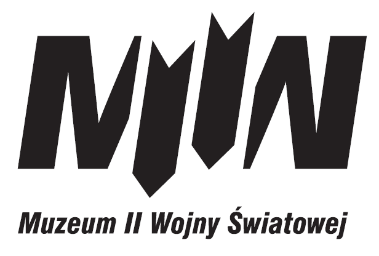 Specyfikacja Istotnych Warunków Zamówienia w postępowaniu o udzielenie zamówienia publicznego prowadzonym w trybie przetargu nieograniczonego na:Zamawiający informuje, że przedmiot zamówienia, stanowią usługi społeczne, o wartości szacunkowej  nieprzekraczającej 750.000 Euro, wobec czego postępowanie będzie prowadzone na podstawie  art. 138 o Ustawy.Nazwa i adres Zamawiającego: 
Muzeum II Wojny Światowej  
Pl. W. Bartoszewskiego 180-862 Gdańsk 	
Znak sprawy: 	Integralną część niniejszej SIWZ stanowią:Opis przedmiotu zamówienia			Załącznik nr 1Formularz ofertowy				Załącznik nr 2Oświadczenie				Załącznik nr 3Wzór umowy				Załącznik nr 4Wzór wykazu usług dodatkowych (do kryterium wyboru ofert) Załącznik nr 5Wzór wykazu usług                                            Załącznik nr 6Wzór zobowiązania innego podmiotu                Załącznik nr 7ZATWIERDZIŁ:…………………………..…………….Gdańsk, dnia  …………….2020 r.AD, AB, WSZ, ASI. 	Nazwa oraz adres Zamawiającego.Muzeum II Wojny Światowej z siedzibą w Gdańsku (80-862) przy Pl. W. Bartoszewskiego 1, wpisane do rejestru instytucji kultury prowadzonego przez Ministra Kultury i Dziedzictwa Narodowego pod numerem RIK: 101/2017, posiadające NIP 5833241894 i Regon 367011290,Dane teleadresowe Zamawiającego:adres do korespondencji: Pl. W. Bartoszewskiego 1, 80-862 Gdańsk;adres poczty e-mail: przetargi@muzeum1939.pl strona internetowa: www.muzeum1939.plgodziny urzędowania: 8.15 – 16.15II. 	Tryb udzielenia zamówienia.Niniejsze postępowanie prowadzone jest przez Zamawiającego w trybie przetargu nieograniczonego na podstawie  art. 138o ustawy z dnia 29 stycznia 2004 r. Prawo Zamówień Publicznych zwanej dalej „ustawą PZP”.W zakresie nieuregulowanym niniejszą Specyfikacją Istotnych Warunków Zamówienia, zwaną dalej „SIWZ”, Zamawiający będzie stosował odpowiednio  przepisy ustawy PZP, przepisy wykonawcze do ustawy Pzp oraz przepisy Kodeksu cywilnego. Wartość zamówienia nie przekracza równowartości kwoty określonej w art. 138g ust. 1 pkt. 1) Pzp . III. 	Opis przedmiotu zamówienia.Przedmiotem zamówienia są usługi społeczne polegające na:   .Szczegółowy opis przedmiotu zamówienia zawarty jest w dokumencie stanowiącym załącznik 1 do SIWZ. Wykonawca zobowiązany jest zrealizować zamówienie na zasadach i warunkach opisanych we wzorze umowy stanowiącym Załącznik nr 4 do SIWZ.Wspólny Słownik Zamówień (CPV): 79710000 - 4 – usługi ochroniarskie.Zamawiający przewiduje WIZJĘ LOKALNĄ dnia 09.04.2020 r. Jest to termin ostateczny. Z przyczyn technicznych jak i organizacyjnych nie ma i nie będzie możliwości wyznaczenia wizji w innym terminie.Proszę zainteresowanych Wykonawców o zgłaszanie chęci uczestniczenia w wizji na adres e-mail: przetargi@muzeum1939.pl nie później, niż do dnia 08.04.2020 r. do godz. 15.00 z podaniem imion, nazwisk i Wykonawcy, w celu umożliwienia Zamawiającemu zabezpieczenia wejścia osobom na teren Muzeum. Godziny wejść będą ustalane indywidualnie w zależności od ilości zgłoszonych wykonawców (liczba reprezentantów nie może przekroczyć 1 osoby od danego wykonawcy). Wykonawcy będą poinformowani drogą e-mail o poszczególnych godzinach zbiórki.Zbiórka odbędzie się w wyznaczonym powyżej dniu tj. 09.042020 r.  przy wejściu do budynku administracyjnego.Jednocześnie informuję, że wizja lokalna nie ma na celu udzielenia na miejscu oględzin wyjaśnień do przedmiotu zamówienia. Wszelkie pytania do przedmiotu zamówienia Wykonawcy  mogą  składać wyłącznie w formie wskazanej w rozdziale VII SIWZ, jak i w terminach umożliwiających udzielenie odpowiedzi przez Zamawiającego zgodnie z przepisami ustawy – Pzp.Zamawiający nie dopuszcza możliwości składania ofert częściowych.Zamawiający nie przewiduje udzielenia zamówień uzupełniających, o których mowa w art. 67 ust. 1 pkt 6.Zamawiający nie dopuszcza składania ofert wariantowych.Zamawiający nie dokonuje zastrzeżenia dotyczącego obowiązku osobistego wykonania przez Wykonawcę kluczowych części zamówienia.Wykonawca jest obowiązany wskazać w ofercie części zamówienia, które zamierza powierzyć podwykonawcom, oraz podania nazw podwykonawców.Jeżeli zmiana albo rezygnacja z podwykonawcy dotyczy podmiotu, na którego zasoby Wykonawca powoływał się, na zasadach określonych w art. 22a ustawy Pzp, w celu wykazania spełniania warunków udziału w postępowaniu, Wykonawca jest zobowiązany wykazać Zamawiającemu, iż proponowany inny podwykonawca lub Wykonawca samodzielnie spełnia je w stopniu nie mniejszym niż wymagany w trakcie postępowania o udzielenie zamówienia.Wymagania dotyczące zatrudnienia przez wykonawcę lub podwykonawcę na podstawie umowy o pracę osób wykonujących czynności w zakresie realizacji zamówienia:Zamawiający przy realizacji przedmiotu zamówienia stosownie do art. 29 ust. 3a ustawy PZP, wymagał będzie zatrudnienia przez wykonawcę lub podwykonawcę na podstawie umowy o pracę osób wykonujących wskazane przez zamawiającego czynności w zakresie realizacji zamówienia, jeżeli wykonanie tych czynności polega na wykonywaniu pracy w sposób określony w art. 22 § 1 ustawy z dnia 26 czerwca 1974 r. - Kodeks pracy.Na podstawie art. 29 ust. 3a w związku z art.36 ust. 2 pkt 8a ustawy PZP, zamawiający wymaga zatrudnienia osób na podstawie umowy o pracę przez wykonawcę lub podwykonawcę, wykonujących niezbędne czynności w trakcie realizacji zamówienia polegające na wykonywaniu prac ochrony mienia i osób (nie dotyczy osób zatrudnionych w ramach dodatkowych zamówień-dodatkowe zabezpieczenie imprez, konwój oraz GI). Wykonawca przy realizacji zamówienia zatrudni ww. osoby na cały okres realizacji zamówienia. Zatrudnienie winno nastąpić na podstawie umowy o pracę w rozumieniu ustawy z dnia 26 czerwca 1974 r. Kodeks pracy.W przypadku ustania zatrudnienia np. rozwiązania stosunku pracy przez osobę, osoby, pracodawcę lub z innych przyczyn, w trakcie okresu o którym mowa w lit b), wykonawca zobowiązuje się w ich miejsce zatrudnić na pozostały okres realizacji zamówienia licząc od dnia ustania zatrudnienia, inne osoby, na warunkach, o których mowa w lit. b..W przypadku nie zatrudnienia przy realizacji zamówienia polegającej na wykonywaniu prac ochrony mienia i osób pracowników na umowę o pracę lub nie przedstawienia zamawiającemu na jego żądanie dokumentów potwierdzających świadczenie pracy na podstawie umów o pracę, wykonawca zapłaci zamawiającemu karę umowną w wysokości określonej w istotnych postanowieniach umowy. Kara będzie naliczana za każdy miesiąc, w którym wykonawca nie wypełnił zobowiązania.Wykonawca w terminie 5 dni licząc od daty rozpoczęcia wykonywania przedmiotu umowy i na każde żądanie zamawiającego przedstawi stosowne dokumenty potwierdzające zatrudnianie przez Wykonawcę osób wykonujących przedmiot umowy na podstawie umów o pracę, o których mowa w lit. b). Ponadto Wykonawca przedstawi oświadczenie, że osoby uczestniczące w wykonaniu Zamówienia wyraziły zgodę na przetwarzanie danych osobowych ( Administratorowi Danych Osobowych  - Wykonawcy) w celu  realizacji  umów cywilno-prawnych bądź zawieranych umów o pracę zgodnie z Kodeksem Pracy  i zostały zapoznane z Polityką bezpieczeństwa  ochrony danych osobowych oraz Instrukcją zarządzania systemem informatycznym stosowaną  przez Wykonawcę.W przypadku, gdy przedstawione przez Wykonawcę dokumenty będą budziły wątpliwość Zamawiającego tj. np. nie będzie możliwości na ich podstawie zweryfikowanie stanu osobowego osób wykonujących przedmiot umowy Wykonawca będzie zobligowany przedstawić inny dokument, który umożliwi weryfikację stanu osobowego w terminie 2 dni roboczych.PRAWO OPCJI.Uwaga w ramach niniejszego zamówienia Zamawiający uwzględnia prawo opcji tj. domówienia usług do maksymalnie 10 % wartości zamówienia podstawowego (tj. maksymalnej wartości umowy) – warunki na jakich nastąpi skorzystanie przez Zamawiającego z prawa opcji opisano w załączniku nr 1 do SIWZ. Zgodnie z obowiązującym prawem Zamawiający może, ale nie musi skorzystać z zamówienia w ramach prawa opcji we wskazanym przez siebie terminie, co należy również uwzględnić w ofercie.IV. 	Termin wykonania zamówienia.Wymagany termin wykonania zamówienia 12 miesięcy od dnia 18.05.2020 r.  z zastrzeżeniem pkt. 2 poniżej.Przed przystąpieniem do wykonania przedmiotu zamówienia Wykonawca zobowiązany jest do realizacji cyklu szkoleń swoich pracowników, zgodnie z zaleceniami działu Bezpieczeństwa MIIWŚ (np. BHP, PPOŻ, Zintegrowany System Bezpieczeństwa i innymi mającymi wpływ na właściwą realizację zadań ochrony). Na żądanie Zamawiającego Wykonawca przedstawi stosowne dokumenty z realizacji szkoleń.Termin zakończenia realizacji zamówienia 12 miesięcy od dnia rozpoczęcia terminu realizacji umowy lub do wyczerpania maksymalnej wartości umowy w zależności od tego co nastąpi pierwsze. Zamawiający wskazuje, że zawarcie Umowy z Wykonawcą  nie oznacza rozpoczęcia terminu realizacji Przedmiotu Umowy. W przypadku zawarcia umowy po terminie określonym w pkt 1 umowa obowiązuje od dnia rozpoczęcia realizacji przez okres kolejnych 12 miesięcy na warunkach i zasadach w niej opisanych. Przy czym rozpoczęcie realizacji umowy nastąpi nie później, niż do 5 dni od zawarcia umowy, nie wcześniej jednak niż po odbyciu wszystkich szkoleń przez pracowników Wykonawcy.V. 	Warunki udziału w postępowaniu.O udzielenie zamówienia mogą ubiegać się Wykonawcy, którzy: nie podlegają wykluczeniu;spełniają warunki udziału w postępowaniu dotyczące:kompetencji lub uprawnień do prowadzenia określonej działalności zawodowej, o ile wynika to z odrębnych przepisów.posiadają aktualną koncesję wydaną przez Ministra Spraw Wewnętrznych 
i Administracji zgodnie z ustawą z dnia 22 sierpnia 1997 r. o ochronie osób i mienia w zakresie niezbędnym dla realizacji przedmiotu zamówienia ; W przypadku wykonawców wspólnie ubiegających o udzielenie zamówienia, warunek zostanie uznany przez zamawiającego, za spełniony jeżeli spełni go Wykonawca, który zgodnie z podziałem obowiązków w ramach konsorcjum będzie wykonywał czynności dla których niezbędnym jest posiadanie koncesji.Zamawiający dokona oceny spełniania warunku, oceni czy koncesja potwierdza spełnianie warunku. Zamawiający dokona oceny spełniania warunku udziału w postępowaniu, zgodnie z formułą spełnia/nie spełnia, w oparciu o oświadczenia i dokumenty złożone przez wykonawcę w ofercie.sytuacji ekonomicznej lub finansowej. Zamawiający nie stawia szczegółowych warunków udziału w postępowaniu w tym zakresie.zdolności technicznej lub zawodowej. -posiadają doświadczenie w zakresie ochrony osób i mienia - w tym celu wykonawca musi wykazać, że w okresie ostatnich trzech lat przed upływem terminu składania ofert, a jeżeli okres prowadzenia działalności jest krótszy – w tym okresie, Wykonawca wykonał lub wykonuje: co najmniej dwie usługi (wraz z podaniem ich wartości, przedmiotu, dat wykonania i podmiotów, na rzecz których usługi były wykonywane lub są wykonywane oraz załączeniem dowodów czy zostały wykonane lub są wykonywane należycie) polegające na ochronie osób i mienia  na powierzchni 15.000 m2  - każda, w budynkach użyteczności publicznej ( obiektu kubaturowego użyteczności publicznej zaliczonego do klas 1220, 1261 z wyłączeniem − Cyrków, Budynków schronisk dla zwierząt; Budynków ogrodów zoologicznych i botanicznych, 1241, 1263, 1264 lub 1262 według Polskiej Klasyfikacji Obiektów Budowlanych stanowiącej załącznik do Rozporządzenia Rady Ministrów z dnia 30 grudnia 1999 r. w sprawie Polskiej Klasyfikacji Obiektów Budowlanych (PKOB) (Dz. U. Nr 112, poz. 1316 z późn. zm.), a każda z wykazywanych usług trwała lub trwa przez okres co najmniej 12 miesięcy.UWAGA: Przez dwie usługi Zamawiający rozumie usługi świadczone w ramach  umów u 2 odrębnych Zamawiających.W przypadku wykonawców wspólnie ubiegających o udzielenie zamówienia, warunek posiadania zdolności technicznej lub zawodowej zostanie uznany przez zamawiającego, za spełniony jeżeli spełni go co najmniej jeden z wykonawców składających ofertę.Zamawiający dokona oceny spełniania warunku posiadania zdolności technicznej lub zawodowej, oceni, czy wykaz i załączone dowody potwierdzają spełnianie warunku. Zamawiający dokona oceny spełniania warunku udziału w postępowaniu, zgodnie z formułą spełnia/nie spełnia, w oparciu o oświadczenia i dowody złożone przez wykonawcę w ofercie. Zamawiający może, na każdym etapie postępowania, uznać, że wykonawca nie posiada wymaganych zdolności, jeżeli zaangażowanie zasobów technicznych lub zawodowych wykonawcy w inne przedsięwzięcia gospodarcze wykonawcy może mieć negatywny wpływ na realizację zamówienia.Wykonawca może w celu potwierdzenia spełniania warunków, o których mowa w rozdz. V. 1. 2) lit. b-c niniejszej SIWZ w stosownych sytuacjach oraz w odniesieniu do konkretnego zamówienia, lub jego części, polegać na zdolnościach technicznych lub zawodowych lub sytuacji finansowej lub ekonomicznej innych podmiotów, niezależnie od charakteru prawnego łączących go z nim stosunków prawnych.Wykonawca, który polega na zdolnościach lub sytuacji innych podmiotów, musi udowodnić zamawiającemu, że realizując zamówienie, będzie dysponował niezbędnymi zasobami tych podmiotów, w szczególności przedstawiając zobowiązanie tych podmiotów do oddania mu do dyspozycji niezbędnych zasobów na potrzeby realizacji zamówienia. (propozycję treści zobowiązania innego podmiotu do oddania do dyspozycji Wykonawcy niezbędnych zasobów na potrzeby realizacji zamówienia zawarto w Załączniku nr 7 do SIWZ).Zamawiający oceni, czy udostępniane wykonawcy przez inne podmioty zdolności techniczne lub zawodowe lub ich sytuacja finansowa lub ekonomiczna, pozwalają na wykazanie przez wykonawcę spełniania warunków udziału w postępowaniu oraz zbada, czy nie zachodzą wobec tego podmiotu podstawy wykluczenia, o których mowa w art. 24 ust. 1 pkt 13–22 i ust. 5 ustawy Pzp.W odniesieniu do warunków dotyczących wykształcenia, kwalifikacji zawodowych lub doświadczenia, wykonawcy mogą polegać na zdolnościach innych podmiotów, jeśli podmioty te zrealizują roboty budowlane lub usługi, do realizacji których te zdolności są wymagane.Wykonawca, który polega na sytuacji finansowej lub ekonomicznej innych podmiotów, odpowiada solidarnie z podmiotem, który zobowiązał się do udostępnienia zasobów, za szkodę poniesioną przez zamawiającego powstałą wskutek nieudostępnienia tych zasobów, chyba że za nieudostępnienie zasobów nie ponosi winy.Jeżeli zdolności techniczne lub zawodowe lub sytuacja ekonomiczna lub finansowa, podmiotu, o którym mowa w pkt 3 niniejszej SIWZ., nie potwierdzają spełniania przez wykonawcę warunków udziału w postępowaniu, lub zachodzą wobec tych podmiotów podstawy wykluczenia, zamawiający żąda, aby wykonawca w terminie określonym przez zamawiającego:1) zastąpił ten podmiot innym podmiotem lub podmiotami lub2) zobowiązał się do osobistego wykonania odpowiedniej części zamówienia, jeżeli wykaże wymagane zdolności techniczne lub zawodowe lub sytuację finansową lub ekonomiczną,.9. W celu oceny, czy Wykonawca polegając na zdolnościach innych podmiotów na zasadach określonych w art. 22a ustawy Pzp, będzie dysponował niezbędnymi zasobami w stopniu umożliwiającym należyte wykonanie zamówienia publicznego oraz oceny, czy stosunek łączący Wykonawcę z tymi podmiotami gwarantuje rzeczywisty dostęp do ich zasobów, Zamawiający żąda dokumentów, które określają w szczególności:1)     zakres dostępnych Wykonawcy zasobów innego podmiotu,2)     sposób wykorzystania  zasobów innego podmiotu, przez Wykonawcę, przy wykonywaniu zamówienia publicznego,3)     zakres i okres udziału innego podmiotu przy wykonywaniu zamówienia publicznego,4)  czy podmiot, na zdolnościach którego Wykonawca polega w odniesieniu do warunków udziału w postepowaniu dotyczących wykształcenia, kwalifikacji zawodowych lub doświadczenia, zrealizuje usługi, których wskazane zdolności dotyczą.Va. 	Podstawy wykluczenia, o których mowa w art. 24 ust. 5 ustawy PZP.Zamawiający przewiduje wykluczenie wykonawcy:w stosunku do którego otwarto likwidację, w zatwierdzonym przez sąd układzie w postępowaniu restrukturyzacyjnym jest przewidziane zaspokojenie wierzycieli przez likwidację jego majątku lub sąd zarządził likwidację jego majątku w trybie art. 332 ust. 1ustawy z dnia 15 maja 2015 r. - Prawo restrukturyzacyjne  lub którego upadłość ogłoszono, z wyjątkiem wykonawcy, który po ogłoszeniu upadłości zawarł układ zatwierdzony prawomocnym postanowieniem sądu, jeżeli układ nie przewiduje zaspokojenia wierzycieli przez likwidację majątku upadłego, chyba że sąd zarządził likwidację jego majątku w trybie art. 366 ust. 1 ustawy z dnia 28 lutego 2003 r. -Prawo upadłościowe.VI. 	Wykaz oświadczeń lub dokumentów, potwierdzających spełnianie warunków udziału w postępowaniu oraz brak podstaw wykluczenia.Do oferty każdy wykonawca musi dołączyć aktualne na dzień składania ofert oświadczenie w zakresie wskazanym w załączniku nr 3 do SIWZ. Informacje zawarte w oświadczeniu będą stanowić wstępne potwierdzenie, że wykonawca nie podlega wykluczeniu oraz spełnia warunki udziału w postępowaniu.W przypadku wspólnego ubiegania się o zamówienie przez wykonawców oświadczenie o którym mowa w rozdz. VI. 1 niniejszej SIWZ składa każdy z wykonawców wspólnie ubiegających się o zamówienie. Oświadczenie to ma potwierdzać spełnianie warunków udziału w postępowaniu, brak podstaw wykluczenia w zakresie, w którym każdy z wykonawców wykazuje spełnianie warunków udziału w postępowaniu oraz brak podstaw wykluczenia.Zamawiający żąda aby wykonawca, który zamierza powierzyć wykonanie części zamówienia podwykonawcom, w celu wykazania braku istnienia wobec nich podstaw wykluczenia z udziału w postępowaniu zamieszcza informacje o podwykonawcach w oświadczeniu, o którym mowa w rozdz. VI. 1 niniejszej SIWZWykonawca, który powołuje się na zasoby innych podmiotów, w celu wykazania braku istnienia wobec nich podstaw wykluczenia oraz spełnienia - w zakresie, w jakim powołuje się na ich zasoby - warunków udziału w postępowaniu zamieszcza informacje o tych podmiotach w oświadczeniu, o którym mowa w rozdz. VI. 1 niniejszej SIWZ.Wykonawca wraz z ofertą składa aktualne na ten dzień następujące oświadczenia, dokumenty:W celu potwierdzenia braku podstaw wykluczenia wykonawca przedłoży: zaświadczenia właściwego naczelnika urzędu skarbowego potwierdzającego, że Wykonawca nie zalega z opłacaniem podatków, wystawionego nie wcześniej niż 3 miesiące przed upływem terminu składania ofert, lub innego dokumentu potwierdzającego, że Wykonawca zawarł porozumienie z właściwym organem podatkowym w sprawie spłat tych należności wraz z ewentualnymi odsetkami lub grzywnami, w szczególności uzyskał przewidziane prawem zwolnienie, odroczenie lub rozłożenie na raty zaległych płatności lub wstrzymanie w całości wykonania decyzji właściwego organu;zaświadczenia właściwej terenowej jednostki organizacyjnej Zakładu Ubezpieczeń Społecznych lub Kasy Rolniczego Ubezpieczenia Społecznego albo innego dokumentu potwierdzającego, że Wykonawca nie zalega z opłacaniem składek na ubezpieczenia społeczne lub zdrowotne, wystawionego nie wcześniej niż 3 miesiące przed upływem terminu składania ofert, lub innego dokumentu potwierdzającego, że Wykonawca zawarł porozumienie z właściwym organem w sprawie spłat tych należności wraz z ewentualnymi odsetkami lub grzywnami, w szczególności uzyskał przewidziane prawem zwolnienie, odroczenie lub rozłożenie na raty zaległych płatności lub wstrzymanie w całości wykonania decyzji właściwego organu;W celu potwierdzenia braku podstaw wykluczenia na podstawie art. 24 ust. 5 wykonawca przedłoży:odpisu z właściwego rejestru lub z centralnej ewidencji i informacji o działalności gospodarczej, jeżeli odrębne przepisy wymagają wpisu do rejestru lub ewidencji, w celu potwierdzenia braku podstaw wykluczenia na podstawie art. 24 ust. 5 pkt 1 ustawy PzpW celu potwierdzenia spełnienia warunków udziału wykonawca przedłoży:wykaz usług wykonanych, a w przypadku świadczeń okresowych lub ciągłych również wykonywanych, w okresie ostatnich 3 lat przed upływem terminu składania ofert albo wniosków o dopuszczenie do udziału w postępowaniu, a jeżeli okres prowadzenia działalności jest krótszy – w tym okresie, wraz z podaniem ich wartości, przedmiotu, dat wykonania i podmiotów, na rzecz których usługi zostały wykonane, oraz załączeniem dowodów określających czy te usługi zostały wykonane lub są wykonywane należycie, przy czym dowodami, o których mowa, są referencje bądź inne dokumenty wystawione przez podmiot, na rzecz którego  usługi były wykonywane, a w przypadku świadczeń okresowych lub ciągłych są wykonywane, a jeżeli z uzasadnionej przyczyny o obiektywnym charakterze wykonawca nie jest w stanie uzyskać tych dokumentów – oświadczenie wykonawcy; w przypadku świadczeń okresowych lub ciągłych nadal wykonywanych referencje bądź inne dokumenty potwierdzające ich należyte wykonywanie powinny być wydane nie wcześniej niż 3 miesiące przed upływem terminu składania ofert albo wniosków o dopuszczenie do udziału w postępowaniu (wzór stanowi załącznik nr 6 do SIWZ); aktualną koncesję wydaną przez Ministra Spraw Wewnętrznych 
i Administracji zgodnie z ustawą z dnia 22 sierpnia 1997 r. o ochronie osób i mienia .Zamawiający nie wymaga złożenia odrębnego oświadczenia o przynależności lub braku przynależności do tej samej grupy kapitałowej, o której mowa w art. 24 ust. 1 pkt 23 ustawy PZP.  Informacja zawarta jest już w oświadczeniu wymienionym w ust. 1 niniejszego rozdziału.Jeżeli Wykonawca ma siedzibę lub miejsce zamieszkania poza terytorium Rzeczypospolitej Polskiej, zamiast dokumentów, o których mowa w pkt. 5.1 oraz 5.2 niniejszego rozdziału – składa dokument lub dokumenty wystawione w kraju, w którym Wykonawca ma siedzibę lub miejsce zamieszkania, potwierdzające odpowiednio, że:nie zalega z opłacaniem podatków, opłat, składek na ubezpieczenie społeczne lub zdrowotne albo że zawarł porozumienie z właściwym organem w sprawie spłat tych należności wraz z ewentualnymi odsetkami lub grzywnami, w szczególności uzyskał przewidziane prawem zwolnienie, odroczenie lub rozłożenie na raty zaległych płatności lub wstrzymanie w całości wykonania decyzji właściwego organu,nie otwarto jego likwidacji ani nie ogłoszono upadłości.Dokument, o którym mowa w pkt 7 lit. b niniejszej SIWZ, powinien być wystawiony nie wcześniej niż 6 miesięcy przed upływem terminu składania ofert. Dokument, o którym mowa w pkt 7 lit. a, powinien być wystawiony nie wcześniej niż 3 miesiące przed upływem tego terminu.Jeżeli w kraju, w którym Wykonawca ma siedzibę lub miejsce zamieszkania lub miejsce zamieszkania ma osoba, której dokument dotyczy, nie wydaje się dokumentów, o których mowa w pkt 7 zastępuje się je dokumentem zawierającym odpowiednio oświadczenie Wykonawcy, ze wskazaniem osoby albo osób uprawnionych do jego reprezentacji, lub oświadczenie osoby, której dokument miał dotyczyć, złożone przed notariuszem lub przed organem sądowym, administracyjnym albo organem samorządu zawodowego lub gospodarczego właściwym ze względu na siedzibę lub miejsce zamieszkania wykonawcy lub miejsce zamieszkania tej osoby. Postanowienia pkt 9 stosuje się.W przypadku wskazania przez wykonawcę dostępności oświadczeń lub dokumentów, o których mowa w pkt 5 i 7, w formie elektronicznej pod określonymi adresami internetowymi ogólnodostępnych i bezpłatnych baz danych, zamawiający pobierze samodzielnie z tych baz danych wskazane przez wykonawcę oświadczenia lub dokumenty.W przypadku wskazania przez wykonawcę oświadczeń lub dokumentów, o których mowa pkt. 5 i 7, które znajdują się w posiadaniu zamawiającego, w szczególności oświadczeń lub dokumentów przechowywanych przez zamawiającego zgodnie z art. 97 ust. 1 ustawy, zamawiający w celu potwierdzenia okoliczności, o których mowa w art. 25 ust. 1 pkt 1 i 3 ustawy, korzysta z posiadanych oświadczeń lub dokumentów, o ile są one aktualne.Brak jakiegokolwiek z dokumentów wymaganych w SIWZ lub złożenie dokumentu w niewłaściwej formie (np. niepoświadczone za zgodność z oryginałem kopie, sprzecznie z treścią SIWZ) spowoduje wykluczenie Wykonawcy z postępowania oraz uznanie jego oferty za odrzuconą, z zastrzeżeniem pkt 13 i 14 niniejszego rozdziału.Jeżeli wykonawca nie złożył oświadczenia, o którym mowa w art. 25a ust. 1,oświadczeń lub dokumentów potwierdzających okoliczności, o których mowa w art.25 ust. 1 lub innych dokumentów niezbędnych do przeprowadzenia postępowania, oświadczenia lub dokumenty są niekompletne, zawierają błędy lub budzą wskazane przez zamawiającego wątpliwości, zamawiający wzywa do ich złożenia, uzupełnienia lub poprawienia lub do udzielenia wyjaśnień w terminie przez siebie wskazanym, chyba że mimo ich złożenia, uzupełnienia lub poprawienia lub udzielenia wyjaśnień oferta wykonawcy podlega odrzuceniu albo konieczne byłoby unieważnienie postępowania.Jeżeli wykonawca nie złożył wymaganych pełnomocnictw albo złożył wadliwe pełnomocnictwa, zamawiający wzywa do ich złożenia w terminie przez siebie wskazanym, chyba że mino ich złożenia oferta wykonawcy podlega odrzuceniu albo konieczne byłoby unieważnienie postępowaniaZamawiający będzie badał dokumenty i oświadczenia oraz wzywał do ewentualnych wyjaśnień, bądź uzupełnień wyłącznie wykonawcę, którego oferta będzie najkorzystniejsza.VII. 	Informacje o sposobie porozumiewania się Zamawiającego z Wykonawcami oraz przekazywania oświadczeń i dokumentów, a także wskazanie osób uprawnionych  do porozumiewania się z Wykonawcami.Wszelkie zawiadomienia, oświadczenia, wnioski oraz informacje Zamawiający oraz Wykonawcy mogą przekazywać pisemnie lub drogą elektroniczną, za wyjątkiem oferty, umowy oraz oświadczeń i dokumentów wymienionych w rozdziale VI niniejszej SIWZ, które są składane wraz z ofertą, które muszą być złożone w formie pisemnej, papierowej pod rygorem nieważności. (Komunikacja między zamawiającym a wykonawcami odbywa się za pośrednictwem operatora pocztowego w rozumieniu ustawy z dnia 23 listopada 2012 r. – Prawo pocztowe, osobiście, za pośrednictwem posłańca, lub przy użyciu środków komunikacji elektronicznej w rozumieniu ustawy z dnia 18 lipca 2002 r. o świadczeniu usług drogą elektroniczną). W przypadku wątpliwości co do treści złożonych drogą elektroniczną oświadczeń, dokumentów (np. żądanych w przypadku  uzupełnień, wyjaśnień) Zamawiający będzie miał prawo wezwać wykonawcę do złożenia danego dokumentu w formie pisemnej, papierowej w wyznaczonym przez siebie terminie.W korespondencji kierowanej do Zamawiającego Wykonawca winien posługiwać się numerem sprawy określonym w SIWZ. Zawiadomienia, oświadczenia, wnioski oraz informacje przekazywane przez Wykonawcę pisemnie winny być składane na adres: Muzeum II Wojny Światowej w GdańskuPlac Władysława  Bartoszewskiego 180-862 Gdańsklub za pośrednictwem poczty elektronicznej na adres e-mail: przetargi@muzeum1939.pl godz. pracy 8.15 – 16.15Zamawiający deklaruje, że ww środki komunikacji będą czynne, aktualne, sprawnie działające przez cały okres postępowania.Jeżeli Zamawiający lub Wykonawca przekazują oświadczenia, wnioski, zawiadomienia oraz informacje przy użyciu środków komunikacji elektronicznej w rozumieniu ustawy z dnia 12 lipca 2002 r. o świadczeniu usług drogą elektroniczną, każda ze stron na żądanie drugiej niezwłocznie potwierdza fakt ich otrzymania.Wykonawca może zwrócić się do Zamawiającego o wyjaśnienie treści SIWZ. Zamawiający jest obowiązany udzielić wyjaśnień niezwłocznie, jednak nie później niż na 2 dni przed upływem terminu składania ofert – pod warunkiem że wniosek o wyjaśnienie treści SIWZ wpłynął do Zamawiającego nie później niż do końca dnia, w którym upływa połowa wyznaczonego terminu składania ofert. Jeżeli wniosek o wyjaśnienie treści SIWZ wpłynie po upływie terminu składania wniosku, o którym mowa w ust. 5, lub dotyczy udzielonych wyjaśnień, Zamawiający może udzielić wyjaśnień albo pozostawić wniosek bez rozpoznania. Przedłużenie terminu składania ofert nie wpływa na bieg terminu składania wniosku, o którym mowa w ust. 5. Zamawiający jednocześnie przekazuje treść zapytań wraz z wyjaśnieniami wszystkim Wykonawcom, którym przekazano Specyfikację Istotnych Warunków Zamówienia, bez ujawniania źródła zapytania oraz zamieści na stronie internetowej Zamawiającego.W uzasadnionych przypadkach Zamawiający może przed upływem terminu składania ofert zmienić treść SIWZ. Dokonaną zmianę SIWZ Zamawiający udostępnia na stronie internetowej.Zamawiający może przedłużyć termin składania ofert, w przypadkach zaistnienia przesłanek określonych w art. 12a lub art. 38 ust. 6 ustawy Pzp. Osobami uprawnionymi do porozumiewania się z Wykonawcą w zakresie dotyczącym procedury przetargowej, ogłoszenia oraz specyfikacji istotnych  warunków zamówienia są:         Pani Anna Długosz, Aleksandra Bujak  w spawie procedury lub  Waldemar Szulc, Zbigniew Pakuła w sprawie przedmiotu zamówienia;  Adres e-mail, podano w pkt 3.Postępowanie, którego dotyczy niniejszy dokument oznaczone jest znakiem: PA.280.2.2020Postępowanie prowadzone jest w języku polskim.Zamawiający nie przewiduje zwołania zebrania Wykonawców w rozumieniu ustawy Pzp.Jednocześnie Zamawiający informuje, że przepisy ustawy PZP nie pozwalają na jakikolwiek inny kontakt — zarówno z Zamawiającym jak i osobami uprawnionymi do porozumiewania się z Wykonawcami - niż wskazany w niniejszym rozdziale SIWZ. Oznacza to, że Zamawiający nie będzie reagował na inne formy kontaktowania się z nim, w szczególności na kontakt telefoniczny lub/i osobisty w swojej siedzibie.VIII. 	Wymagania dotyczące wadium.Wykonawca przystępujący do przetargu nieograniczonego jest obowiązany wnieść wadium w wysokości: 50.000,- zł Wadium winno być wniesione przed upływem terminu składania ofert oraz musi obejmować cały okres związania ofertą, który wynosi 60 dni od upływu terminu do składania ofert. Wadium może być wniesione w pieniądzu, poręczeniach bankowych lub poręczeniach spółdzielczej kasy oszczędnościowo-kredytowej, z tym że poręczenie kasy jest zawsze poręczeniem pieniężnym, gwarancjach bankowych, gwarancjach ubezpieczeniowych, poręczeniach udzielanych przez podmioty, o których mowa w art. 6b ust. 5 pkt 2 ustawy z dnia 9 listopada 2000 r. o utworzeniu Polskiej Agencji Rozwoju Przedsiębiorczości. Wadium wnoszone w pieniądzu należy wpłacić przelewem na rachunek bankowy Zamawiającego, tj. Bank Gospodarstwa Krajowego O/Gdańsk
92 1130 1121 0006 5623 4420 0005 „Wadium – PA.280.2.2020”. Przy czym należy pamiętać, że wadium jest wniesione należycie w dniu i o godzinie uznania wpłaty na rachunku Zamawiającego, a nie w dniu i o godzinie dokonania przelewu przez Wykonawcę. Wadium musi wpłynąć na rachunek Zamawiającego przed terminem składania ofert.Wadium wniesione w formie innej niż pieniężna powinno być wystawione na Zamawiającego. Oryginał wadium należy złożyć wraz z ofertą w oddzielnej opisanej kopercie. Wykonawca, który nie wniósł wadium zostanie wykluczony z postępowania, a jego oferta zostanie uznana za odrzuconą. Zatrzymanie wadium i jego zwrot będą dokonywane na zasadach wskazanych w  art. 45 i art. 46 ustawy Prawo zamówień publicznych.Z treści złożonego dokumentu wadium winno wynikać w jakich okolicznościach zamawiający będzie miał prawo do zatrzymania wadium.IX. 	Termin związania ofertą.Termin związania Wykonawcy złożoną ofertą wynosi 60 dni. Wykonawca samodzielnie lub na wniosek Zamawiającego może przedłużyć termin związania ofertą, z tym że Zamawiający może tylko raz, co najmniej na 3 dni przed upływem terminu związania ofertą, zwrócić się do Wykonawców o wyrażenie zgody na przedłużenie tego terminu o oznaczony okres, nie dłuższy jednak niż 60 dni.Bieg terminu związania ofertą rozpoczyna się wraz  z upływem terminu składania ofert.X. 	Opis sposobu przygotowywania ofert.Ofertę należy złożyć wg formularza ofertowego stanowiącego załącznik nr 2 do niniejszej SIWZ.Treść złożonej oferty musi odpowiadać treści SIWZ.Wykonawca ma prawo złożyć tylko jedną ofertę.Oferta powinna być napisana w języku polskim, na maszynie do pisania, komputerze lub inną trwałą i czytelną techniką oraz podpisana przez osobę(y) upoważnioną do reprezentowania Wykonawcy na zewnątrz i zaciągania zobowiązań w wysokości odpowiadającej cenie oferty.Oferta i załączniki do oferty (oświadczenia i dokumenty) muszą być podpisane przez upoważnionego przedstawiciela Wykonawcy. W przypadku składania dokumentów w formie kopii, muszą one być poświadczone za zgodność z oryginałem przez Wykonawcę lub upoważnionego przedstawiciela Wykonawcy;W przypadku podpisywania oferty lub poświadczania za zgodność z oryginałem kopii dokumentów przez osobę upoważnioną, należy do oferty dołączyć stosowne pełnomocnictwo. Pełnomocnictwo powinno być przedstawione w formie oryginału lub poświadczonej notarialnie za zgodność z oryginałem kopii. Podpisy, złożone przez Wykonawcę w Formularzu oferty oraz innych formularzach zawartych w SIWZ, powinny być opatrzone czytelnym imieniem i nazwiskiem lub pieczęcią imienną.Wszystkie formularze zawarte w niniejszej SIWZ, a w szczególności formularz oferty, Wykonawca wypełni ściśle według wskazówek zawartych w SIWZ.Wykonawca, który zamierza powierzyć wykonanie robót podwykonawcy (podwykonawcom), winien jest wskazać w ofercie część zamówienia, której Wykonawca zamierza powierzyć podwykonawcom.Każda zapisana strona oferty powinna być ponumerowana kolejnymi numerami. Zamawiający zaleca, aby oferta wraz z załącznikami była zestawiona w sposób trwały, np. całą ofertę Wykonawca może zszyć, skleić itp.Wszelkie poprawki lub zmiany w tekście oferty (w tym załącznikach do oferty) muszą być podpisane własnoręcznie przez osobę podpisującą ofertę.Wykonawca umieści ofertę w zamkniętej kopercie, która będzie zaadresowana: Muzeum II Wojny Światowej  
Pl. W. Bartoszewskiego 180-862 Gdańsk oraz będzie posiadać następujące oznaczenie: „Oferta na przetarg: .PA.280.2.2020” Nie otwierać przed datą 16.04.2020 r. godz. 13:15.Wykonawca umieści na kopercie także swoją nazwę (firmę) oraz adres.Koperta winna być szczelnie zamknięta w sposób uniemożliwiający zapoznanie się z treścią oferty, przed jej otwarciem. Zamawiający informuje, iż zgodnie z art. 8 w zw. z art. 96 ust. 3 ustawy PZP oferty składane w postępowaniu o zamówienie publiczne są jawne i podlegają udostępnieniu od chwili ich otwarcia, z wyjątkiem informacji stanowiących tajemnicę przedsiębiorstwa w rozumieniu ustawy z dnia 16 kwietnia 1993 r. o zwalczaniu nieuczciwej konkurencji, jeśli Wykonawca w terminie składania ofert zastrzegł, że nie mogą one być udostępniane i jednocześnie wykazał, iż zastrzeżone informacje stanowią tajemnicę przedsiębiorstwa.Zamawiający zaleca, aby informacje zastrzeżone, jako tajemnica przedsiębiorstwa były przez Wykonawcę złożone w oddzielnej wewnętrznej kopercie z oznakowaniem „tajemnica przedsiębiorstwa”, lub spięte (zszyte) oddzielnie od pozostałych, jawnych elementów oferty. Brak jednoznacznego wskazania, które informacje stanowią tajemnicę przedsiębiorstwa oznaczać będzie, że wszelkie oświadczenia i zaświadczenia składane w trakcie niniejszego postępowania są jawne bez zastrzeżeń.Wykonawcy ponoszą wszelkie koszty związane z przygotowaniem i złożeniem oferty.Wykonawca może wprowadzić zmiany, poprawki, modyfikacje i uzupełnienia do złożonej oferty pod warunkiem, że Zamawiający otrzyma pisemne powiadomienie o wprowadzeniu zmian, poprawek itp. przed terminem składania ofert. Powiadomienie o wprowadzeniu zmian musi być złożone wg takich samych zasad jak składana oferta, w zamkniętej kopercie, odpowiednio oznakowanej dopiskiem „ZMIANA”.Koperty oznakowane dopiskiem „ZMIANA” zostaną otwarte przy otwieraniu oferty Wykonawcy, który wprowadził zmiany i po stwierdzeniu poprawności procedury dokonania zmian, zostaną dołączone do oferty.Wykonawca ma prawo przed upływem terminu składania ofert wycofać się z postępowania poprzez złożenie pisemnego powiadomienia (wg takich samych zasad jak wprowadzanie zmian) z napisem na kopercie „WYCOFANIE”.Koperty oznakowane w ten sposób będą otwierane w pierwszej kolejności i po stwierdzeniu poprawności postępowania Wykonawca, koperty ofert wycofywanych nie będą otwierane.Oferta winna zawierać: oświadczenia Wykonawcy (wzór oświadczeń stanowi załącznik nr 3 do SIWZ), formularz ofertowy (wzór formularza ofertowego stanowi załącznik nr 2 do SIWZ) i oświadczenia i dokumenty wymienione w rozdziale VI.Wykonawcy mogą wspólnie ubiegać się o udzielenie zamówienia. W takim przypadku ich oferta musi spełniać następujące wymagania:warunki dotyczące Wykonawcy stosuje się odpowiednio do wykonawców występujących wspólnie ,oferta musi być podpisana w taki sposób, by prawnie zobowiązywała wszystkich Wykonawców występujących wspólnie, Wykonawcy występujący wspólnie muszą ustanowić pełnomocnika do reprezentowania ich w postępowaniu o udzielenie niniejszego zamówienia lub do reprezentowania ich w postępowaniu oraz zawarcia umowy o udzielenie przedmiotowego zamówienia publicznego. Umocowanie może wynikać z treści umowy konsorcjum, umowy spółki cywilnej – w takim przypadku umowę należy dołączyć do oferty – lub zostać przedłożone oddzielnie wraz z ofertą.Uwaga: treść pełnomocnictwa powinna dokładnie określać zakres umocowania.wszelka korespondencja oraz uzgodnienia dokonywane będą wyłącznie z pełnomocnikiem,wypełniając formularz ofertowy, jak również inne dokumenty powołujące się na „Wykonawcę”, w miejscu „np. nazwa i adres Wykonawcy” należy wpisać dane dotyczące konsorcjum, a nie pełnomocnika konsorcjum.XI. 	Miejsce i termin składania i otwarcia ofert.Ofertę należy złożyć w zamkniętej kopercie w siedzibie zamawiającego w sekretariacie (wejście od budynku administracyjnego – stanowisko ochrony budynku), w terminie najpóźniej do dnia 16.04.2020 r., do godz. 13:00.Kopertę należy zaadresować:Muzeum II Wojny Światowej z siedzibą w Gdańsku (80-862) przy Pl. W. Bartoszewskiego 1oraz opatrzyć napisem:„Oferta na przetarg: usługa ochrony fizycznej osób i mienia w Muzeum II Wojny Światowej w Gdańsku ZP.280.2.2020 Nie otwierać przed, data 16.04.2020 r., godz. 13.15”,Koperta powinna być opatrzona także nazwą i adresem Wykonawcy.Oferta złożona po terminie zostanie zwrócona zgodnie z dyspozycjami art. 84 ust.2 ustawy Pzp.Otwarcie ofert nastąpi w dniu 16.04.2020 r., w siedzibie Zamawiającego o godzinie 13.15. Wykonawcy mogą uczestniczyć w publicznym otwarciu ofert.Bezpośrednio przed otwarciem ofert Zamawiający poda kwotę, jaką zamierza przeznaczyć na sfinansowanie zamówienia.Podczas otwarcia ofert Zamawiający poda nazwy (firmy) oraz adresy Wykonawców, a także informacje dotyczące ceny, terminu wykonania zamówienia, okresu gwarancji i warunków płatności zawartych w ofertach.Niezwłocznie po otwarciu ofert zamawiający zamieści na stronie www.muzeum1939.pl informacje dotyczące:kwoty, jaką zamierza przeznaczyć na sfinansowanie zamówienia;firm oraz adresów wykonawców, którzy złożyli oferty w terminie;ceny, terminu wykonania zamówienia, okresu gwarancji i warunków płatności zawartych w ofertach.XII. 	Opis sposobu obliczania ceny.Wykonawca określi cenę realizacji zamówienia poprzez wskazanie w Formularzu ofertowym sporządzonym wg wzoru stanowiącego Załącznik nr 2 do SIWZ cen jednostkowych i łącznej ceny ofertowej brutto za realizację przedmiotu zamówienia.Łączna cena ofertowa brutto powinna uwzględniać wszystkie elementy związane z prawidłową realizacją niniejszego zamówienia z uwzględnieniem wszystkich kosztów, w tym: dowozem pracowników, ubezpieczeniem, zakupem materiałów, zyskiem wykonawcy itp., zgodnie z opisem przedmiotu zamówienia oraz wzorem umowy.Ceny oferty muszą być podane i wyliczone w zaokrągleniu do dwóch miejsc po przecinku (zasada zaokrąglenia – poniżej 5 należy końcówkę pominąć, powyżej i równe 5 należy zaokrąglić w górę).Cena musi być wyrażona w złotych polskich. Niedopuszczalne są żadne negocjacje cenowe.Cena oferty winna zawierać: cenę netto, podatek  VAT i cenę brutto. Jeżeli w postępowaniu złożona będzie oferta, której wybór prowadziłby do powstania u zamawiającego obowiązku podatkowego zgodnie z przepisami o podatku od towarów i usług, zamawiający w celu oceny takiej oferty doliczy do przedstawionej w niej ceny podatek od towarów i usług, który miałby obowiązek rozliczyć zgodnie z tymi przepisami. W takim przypadku Wykonawca, składając ofertę, jest zobligowany poinformować zamawiającego, że wybór jego oferty będzie prowadzić do powstania u zamawiającego obowiązku podatkowego, wskazując nazwę (rodzaj) towaru / usługi, których dostawa / świadczenie będzie prowadzić do jego powstania, oraz wskazując ich wartość bez kwoty podatku.Cena podana w ofercie powinna być ceną kompletną, jednoznaczną i ostateczną.Cena oferty jest ceną ryczałtową i za tą cenę Wykonawca ma wykonać zakres prac określony w SIWZ.Rozliczenie między Zamawiającym a Wykonawcą prowadzone będą w PLN. XIII. 	Opis kryteriów, którymi zamawiający będzie się kierował przy wyborze oferty, wraz z podaniem wag tych kryteriów i sposobu oceny ofert.Zamawiający za najkorzystniejszą uzna ofertę niepodlegającą odrzuceniu, która uzyska największą liczbę punktów obliczona w oparciu o podane kryteria oceny ofert dla przedmiotu zamówienia.Zamawiający dokona oceny ofert według następujących kryteriów i ich wag:W trakcie oceny ofert kolejno ocenianym ofertom, zostaną przyznane punkty wg poniższego wzoru:cena brutto (CR):                najniższa oferowana cena brutto CR = -------------------------------------------------------------------------- x   60 pkt                  cena brutto badanej ofertyDoświadczenie własne wykonawcy”Ocenie będą podlegały dodatkowe usługi spełniające warunek określony w rozdziale 5 . 2) c, potwierdzone dokumentami, że te usługi zostały wykonane należycie, tj.:za wykonanie każdej dodatkowej usługi (innej niż wskazane w celu spełnienia warunku udziału w postępowaniu określonego w rozdziale V pkt. 1.2) lit. c) SIWZ) Wykonawca otrzyma po 10 punktów, lecz łącznie za wszystkie dodatkowe usługi nie więcej jak 30 punktów; Maksymalnie w kryterium doświadczenie Wykonawca może otrzymać 30 punktów.UWAGA: Przez usługi Zamawiający rozumie usługi świadczone w ramach  umów, każda u odrębnych Zamawiających, jednocześnie również innych, niż wykazanych w celu spełnienia warunków udziału w postępowaniu.Uwaga:Należy bezwzględnie wziąć pod uwagę, że dodatkowe usługi wskazane przez wykonawcę o których mowa powyżej nie mogą się powtarzać z usługami wskazanymi przez Wykonawcę celem wykazania spełniania warunku udziału w postępowaniu. Kryterium „doświadczenie własne wykonawcy”, jak pozostałe z ustanowionych kryteriów, jest wyłącznie dodatkowym instrumentem premiującym wykonawców ponad to, co wykracza poza minimalny zakres wymagany przez zamawiającego i jest warunkiem udziału w postępowaniu.Usługi wskazane w wykazie usług, który stanowi załącznik 5 do SIWZ będą brane pod uwagę wyłącznie w celu oceny ofert w kryterium „doświadczenie własne wykonawcy”.  Wykaz doświadczenia własnego wykonawcy w kryterium oceny ofert nie należy do dokumentów, o których mowa w art. 25 ust. 1 Ustawy, tym samym nie podlega postanowieniom w art. 26 ust. 3 UstawyPunkty będą przyznawane wyłącznie za usługi wskazane w wykazie do których Wykonawca załączy dowody potwierdzające należyte ich wykonanie. Zgodnie z treścią Rozporządzenia Ministra Rozwoju z dnia 27 lipca 2016 roku w sprawie dokumentów, jakich może żądać zamawiający od wykonawcy w postpowaniu o udzielnie zamówienia: „są referencje bądź inne dokumenty wystawione przez podmiot, na rzecz którego dostawy lub usługi były wykonywane, a w przypadku świadczeń okresowych lub ciągłych są wykonywane, a jeżeli z uzasadnionej przyczyny o obiektywnym charakterze wykonawca nie jest w stanie uzyskać tych dokumentów – oświadczenie wykonawcy; w przypadku świadczeń okresowych lub ciągłych nadal wykonywanych referencje bądź inne dokumenty potwierdzające ich należyte wykonywanie powinny być wydane nie wcześniej niż 3 miesiące przed upływem terminu składania ofert lub wniosków o dopuszczenie do udziału w postepowaniu”. Kryterium „Dysponowania własną Grupą Interwencyjną do realizacji niniejszego zamówienia”Wykonawca dysponujący własną Grupą Interwencyjną – otrzyma 10 pkt.;Wykonawca nie dysponujący własną Grupą Interwencyjną – otrzyma 0 pkt.;Wykonawca dysponujący „własną Grupą Interwencyjną” zobowiązany jest do złożenia pisemnego oświadczenia, w którym wskaże, że dysponuje własną Grupą Interwencyjną do realizacji niniejszego zamówienia.W przypadku gdy wykonawca nie złoży oświadczenia o odpowiedniej treści otrzyma 0 pktŁączna ilość punktów badanej oferty będzie liczona według poniższego wzoru:P = C + D+ GI P – Łączna ilość punktów badanej oferty.C – ilość punktów badanej oferty w kryterium oceny „Cena”.D – ilość punktów badanej oferty w kryterium oceny „Doświadczenie własne wykonawcy”GI – ilość punktów badanej oferty w kryterium oceny „Dysponowania własną Grupą Interwencyjną” Za ofertę najkorzystniejszą zostanie uznana ta oferta, która uzyska najwyższą liczbę punktów.6.Punktacja przyznawana ofertom w poszczególnych kryteriach będzie liczona z dokładnością do dwóch miejsc po przecinku. Najwyższa liczba punktów wyznaczy najkorzystniejszą ofertę.Zamawiający udzieli zamówienia Wykonawcy, którego oferta odpowiada wszystkim wymaganiom określonym w ustawie Prawo zamówień publicznych i Specyfikacji Istotnych Warunków Zamówienia oraz zostanie oceniona jako najkorzystniejsza w oparciu o podane w rozdz. XIII kryterium oceny ofert dla przedmiotu zamówienia. W toku oceny ofert Zamawiający może żądać od Wykonawcy pisemnych wyjaśnień dotyczących treści złożonej oferty. Wykonawca będzie zobowiązany do przedstawienia pisemnych wyjaśnień w terminie określonym przez Zamawiającego. Zamawiający poprawi oczywiste i inne omyłki zgodnie z przepisami określonymi w art. 87 Ustawy - Prawo zamówień publicznych. O poprawieniu omyłek Zamawiający powiadomi  wykonawcę, którego oferta została poprawiona. Zamawiający odrzuci ofertę Wykonawcy, który w terminie 2 dni od dnia doręczenia zawiadomienia nie zgodzi się na poprawienie omyłki, o której mowa w art. 87 ust. 2 pkt 3.W sytuacji, gdy Zamawiający nie będzie mógł dokonać wyboru oferty najkorzystniejszej ze względu na to, że dwie lub więcej ofert przedstawia taki sam bilans ceny i innych kryteriów oceny ofert, Zamawiający spośród tych ofert wybiera ofertę z najniższą cena, a jeżeli zostały złożone oferty o tej samej cenie, zamawiający wzywa wykonawców , którzy złożyli te oferty do złożenia  w terminie określonym przez Zamawiającego ofert dodatkowych.Wykonawcy, składając oferty dodatkowe, nie mogą zaoferować cen wyższych niż zaoferowane w złożonych ofertach.XIV. 	Informacje o formalnościach, jakie powinny być dopełnione po wyborze oferty w celu zawarcia umowy w sprawie zamówienia publicznego.Zamawiający po dokonaniu wyboru najkorzystniejszej oferty powiadomi o wynikach postępowania wszystkich Wykonawców, którzy ubiegali się o udzielenie zamówienia.Zamawiający powiadomi wybranego Wykonawcę o miejscu i terminie podpisania umowy stanowiącej załącznik nr 4 do SIWZ.Osoby reprezentujące Wykonawcę przy podpisywaniu umowy powinny posiadać ze sobą dokumenty potwierdzające ich umocowanie do podpisania umowy, o ile umocowanie to nie będzie wynikać z dokumentów załączonych do oferty.W przypadku wyboru oferty Wykonawców ubiegających się o udzielenie zamówienia wspólnie należy dostarczyć przed podpisaniem umowy o udzielenie zamówienia umowę spółki cywilnej lub umowę konsorcjum określającą co najmniej stronę umowy, cel ich wspólnego działania , okres ważności umowy, zakres prac przewidzianych do wykonania przez każdego z członków konsorcjum, sposób odpowiedzialności (za wykonanie umowy wymaga się solidarnej odpowiedzialności wykonawców występujących wspólnie).W przypadku, gdy Wykonawca, którego oferta została wybrana jako najkorzystniejsza, uchyla się od zawarcia umowy lub nie wnosi zabezpieczenia należytego wykonania umowy, Zamawiający będzie mógł wybrać ofertę najkorzystniejszą spośród pozostałych ofert, bez przeprowadzenia ich ponownego badania i oceny chyba, że zachodzą przesłanki, o których mowa w art. 93 ust. 1 ustawy PZP.Po wyborze oferty najkorzystniejszej Zamawiający może zawrzeć umowę z wybranym w postępowaniu Wykonawcą w wyznaczonym przez siebie terminie, lecz nie krótszym niż 2 dni od dnia przesłania zawiadomienia o wyborze najkorzystniejszej oferty.Zamawiający informuje, że w przypadku zaistnienia przesłanek wskazanych w art. 93 ustawy – Prawo zamówień publicznych postępowanie może zostać unieważnione.XV. 	Wymagania dotyczące zabezpieczenia należytego wykonania umowy.Wykonawca, którego oferta zostanie wybrana, przed zawarciem umowy zobowiązany jest wnieść zabezpieczenie należytego wykonania umowy, najpóźniej w dniu jej zawarcia, w wysokości 5 % ceny całkowitej podanej w ofercie.Zabezpieczenie służy pokryciu roszczeń z tytułu niewykonania lub nienależytego wykonania umowy.Zabezpieczenie może być wnoszone według wyboru Wykonawcy w jednej lub kilku następujących formach:Pieniądzu;poręczeniach bankowych lub poręczeniach spółdzielczej kasy oszczędnościowo-kredytowej, z tym że zobowiązanie kasy jest zawsze zobowiązaniem pieniężnym;gwarancjach bankowych;gwarancjach ubezpieczeniowych;poręczeniach udzielanych przez podmioty, o których mowa w art. 6b ust.5 pkt2 ustawy z dnia 9 listopada 2000r. o utworzeniu Polskiej Agencji Rozwoju Przedsiębiorczości;Zamawiający nie wyraża zgody na wniesienie zabezpieczenia w formach określonych art. 148 ust. 2 ustawy PZP.Zabezpieczenie wnoszone w pieniądzu Wykonawca wpłaca przelewem na rachunek bankowy wskazany przez Zamawiającego. tj Bank Gospodarstwa Krajowego O/Gdańsk
92 1130 1121 0006 5623 4420 0005. Przy czym należy pamiętać, że zabezpieczenie jest wniesione należycie w dniu i o godzinie obciążenia rachunku Zamawiającego, a nie w dniu i o godzinie dokonania przelewu przez Wykonawcę. Zabezpieczenie musi wpłynąć na rachunek Zamawiającego przed terminem zawarcia umowy.W przypadku wniesienia wadium w pieniądzu Wykonawca może wyrazić zgodę na zaliczenie kwoty wadium na poczet zabezpieczenia. Jeżeli zabezpieczenie wniesiono w pieniądzu, Zamawiający przechowuje je na oprocentowanym rachunku bankowym. Zamawiający zwraca zabezpieczenie wniesione w pieniądzu z odsetkami wynikającymi z umowy rachunku bankowego, na którym było ono przechowywane, pomniejszone o koszt prowadzenia tego rachunku oraz prowizji bankowej za przelew pieniędzy na rachunek bankowy Wykonawcy. Z treści zabezpieczenia przedstawionego w formie gwarancji/poręczenia winno wynikać, że bank, ubezpieczyciel, poręczyciel zapłaci, na rzecz Zamawiającego w terminie maksymalnie 30 dni od pisemnego żądania kwotę zabezpieczenia, na pierwsze wezwanie Zamawiającego, bez odwołania, bez warunku, niezależnie od kwestionowania czy zastrzeżeń Wykonawcy i bez dochodzenia czy wezwanie Zamawiającego jest uzasadnione czy nie.W przypadku, gdy zabezpieczenie, będzie wnoszone w formie innej niż pieniądz, Zamawiający zastrzega sobie prawo do akceptacji projektu ww. dokumentu.W trakcie realizacji umowy Wykonawca może dokonać zmiany formy zabezpieczenia na jedną lub kilka form, o których mowa w ust. 3. Zmiana formy zabezpieczenia jest dokonywana z zachowaniem ciągłości zabezpieczenia i bez zmniejszenia jego wysokości. Zamawiający zwraca zabezpieczenia w terminie 30 dni od dnia wykonania zamówienia i uznania przez Zamawiającego za należycie wykonane. Treść dokumentu zabezpieczenia winna być uzgodniona i zaakceptowana przez Zamawiającego przed jego wniesieniem.XVI. 	Istotne dla stron postanowienia, które zostaną wprowadzone do treści zawieranej umowy w sprawie zamówienia publicznego, ogólne warunki umowy albo wzór umowy, jeżeli Zamawiający wymaga od Wykonawcy, aby zawarł z nim umowę w sprawie zamówienia publicznego na takich warunkach.Wzór umowy, stanowi Załącznik nr 4 do SIWZ.Zgodnie z przepisami ustawy Pzp:Umowa zostanie zawarta w formie pisemnej.Do umowy mają zastosowanie przepisy kodeksu cywilnego, jeżeli przepisy ustawy Pzp nie stanowią inaczej.Umowa jest jawna i podlega udostępnieniu na zasadach określonych w przepisach o dostępie do informacji publicznej.Zakres świadczenia Wykonawcy wynikający z umowy jest tożsamy z opisem przedmiotu zamówienia zawartym w SIWZ i ze zobowiązaniem Wykonawcy zawartym w ofercie.Zamawiający dopuszcza zmianę postanowień Umowy na podstawie, których dokonano wyboru Wykonawcy w zakresie opisanym we wzorze umowy stanowiącym załącznik nr 4 do SIWZ.XVII.	Pouczenie o środkach ochrony prawnej. Zamawiający informuje, że w związku z faktem prowadzenia niniejszego postępowania na podstawie art. 138o ustawy Pzp, Wykonawcom nie przysługują środki ochrony prawnej wskazane w Dziale VI ustawy Pzp.Niemniej jednak Zamawiający dopuszcza, aby Wykonawca w terminie przewidzianym do wniesienia odwołania zgodnie z art. 182 ustawy Pzp poinformował Zamawiającego o niezgodnej z treścią niniejszego SIWZ czynności podjętej przez niego lub zaniechaniu czynności, do której jest on zobowiązany zgodnie z treścią SIWZ. XVIII. Klauzula RODOZgodnie z art. 13 ust. 1 i 2 rozporządzenia Parlamentu Europejskiego i Rady (UE) 2016/679 z dnia 27 kwietnia 2016 r. w sprawie ochrony osób fizycznych w związku z przetwarzaniem danych osobowych i w sprawie swobodnego przepływu takich danych oraz uchylenia dyrektywy 95/46/WE (ogólne rozporządzenie o ochronie danych) (Dz. Urz. UE L 119 z 04.05.2016, str. 1), dalej „RODO”, Muzeum II Wojny Światowej w Gdańsku jako administrator informuje, że: administratorem Pani/Pana danych osobowych jest Muzeum II Wojny Światowej w Gdańsku z siedzibą w Gdańsku przy pl. Władysława Bartoszewskiego 1;inspektorem ochrony danych osobowych w Muzeum II Wojny Światowej w Gdańsku jest Pan Leszek Gieruła , mail: iod@muzeum1939.pl;Pani/Pana dane osobowe przetwarzane będą na podstawie art. 6 ust. 1 lit. c RODO w celu związanym z postępowaniem na usługę społeczną pod nazwą  usługa ochrony fizycznej osób i mienia w Muzeum II Wojny Światowej w Gdańsku  prowadzonym w trybie art. 138 o ustawy – Prawo zamówień publicznych;odbiorcami Pani/Pana danych osobowych będą osoby lub podmioty, którym udostępniona zostanie dokumentacja postępowania w oparciu o art. 8 oraz art. 96 ust. 3 ustawy z dnia 29 stycznia 2004 r. – Prawo zamówień publicznych (Dz. U. z 2017 r. poz. 1579 i 2018), dalej „ustawa Pzp” a także przepisów o dostępie do informacji publicznej;  Pani/Pana dane osobowe będą przechowywane, zgodnie z art. 97 ust. 1 ustawy Pzp, przez okres 4 lat od dnia zakończenia postępowania o udzielenie zamówienia, a jeżeli czas trwania umowy przekracza 4 lata, okres przechowywania obejmuje cały czas trwania umowy;obowiązek podania przez Panią/Pana danych osobowych bezpośrednio Pani/Pana dotyczących jest wymogiem ustawowym określonym w przepisach ustawy Pzp, związanym z udziałem w postępowaniu o udzielenie zamówienia publicznego; konsekwencje niepodania określonych danych wynikają z ustawy Pzp;  w odniesieniu do Pani/Pana danych osobowych decyzje nie będą podejmowane w sposób zautomatyzowany, stosowanie do art. 22 RODO;posiada Pani/Pan:na podstawie art. 15 RODO prawo dostępu do danych osobowych Pani/Pana dotyczących;na podstawie art. 16 RODO prawo do sprostowania Pani/Pana danych osobowych **;na podstawie art. 18 RODO prawo żądania od administratora ograniczenia przetwarzania danych osobowych z zastrzeżeniem przypadków, o których mowa w art. 18 ust. 2 RODO ***;  prawo do wniesienia skargi do Prezesa Urzędu Ochrony Danych Osobowych, gdy uzna Pani/Pan, że przetwarzanie danych osobowych Pani/Pana dotyczących narusza przepisy RODO;nie przysługuje Pani/Panu:w związku z art. 17 ust. 3 lit. b, d lub e RODO prawo do usunięcia danych osobowych;prawo do przenoszenia danych osobowych, o którym mowa w art. 20 RODO;na podstawie art. 21 RODO prawo sprzeciwu, wobec przetwarzania danych osobowych, gdyż podstawą prawną przetwarzania Pani/Pana danych osobowych jest art. 6 ust. 1 lit. c RODO. ______________________** Wyjaśnienie: skorzystanie z prawa do sprostowania nie może skutkować zmianą wyniku postępowania
o udzielenie zamówienia publicznego ani zmianą postanowień umowy w zakresie niezgodnym z ustawą Pzp oraz nie może naruszać integralności protokołu oraz jego załączników.*** Wyjaśnienie: prawo do ograniczenia przetwarzania nie ma zastosowania w odniesieniu do przechowywania, w celu zapewnienia korzystania ze środków ochrony prawnej lub w celu ochrony praw innej osoby fizycznej lub prawnej, lub z uwagi na ważne względy interesu publicznego Unii Europejskiej lub państwa członkowskiego.Załącznik nr 1 do SIWZSZCZEGÓŁOWY OPIS PRZEDMIOTU ZAMÓWIENIAOpis przedmiotu zamówienia:Przedmiotem niniejszego zamówienia jest świadczenie usługi ochrony fizycznej osób i mienia, zwanej dalej ochroną- w obiekcie Muzeum II Wojny Światowej w Gdańsku, Pl. Bartoszewskiego 1 - terenu półwyspu „Westerplatte” (obszar Pola Bitwy Westerplatte wpisany do rejestru zabytków pod numerem 1724 decyzją Wojewódzkiego Konserwatora Zabytków w Gdańsku z dnia 25.11.2008 r.),  w tym obszar tzw. „Mewi Szaniec”, zgodnie z ustawą z dnia 22 sierpnia 1997 r. o ochronie osób i mienia (t.j. Dz.U. z 2016 poz. 1432  )W ramach realizowanej usługi Wykonawca zobowiązany będzie do zapewnienia:a/ bezpośredniej ochrony fizycznej:- obiektu wraz z bezpośrednio przyległym terenem;- osób uprawnionych do przebywania na terenie ochranianego obiektu;- mienia Zamawiającego oraz mienia osób trzecich, za które Zamawiający jest odpowiedzialny, a które znajduje się na terenie ochranianego Obiektu.b/ stałego nadzoru i obsługi systemów elektronicznego zabezpieczenia przed pożarem, kradzieżą i innym niebezpieczeństwem grożącym ich zniszczeniem lub utratą mienia (systemy sygnalizacji pożaru, systemy alarmu włamaniowo-napadowego, systemy TV dozorowej oraz systemu kontroli dostępu) oraz reakcji na sygnały z centralnego sterowania i nadzoru instalacji technicznych /BMS/.c/ właściwego dokumentowania przez pracowników ochrony oraz przez nadzór Wykonawcy, przebiegu służb, ze szczególnym uwzględnieniem dokumentowania zdarzeń.d/ oznakowania chronionego obiektu w logo wykonawcy oraz informację, że obiekt podlega ochronie. Sposób oznakowania Wykonawca uzgodni z Zamawiającym.e/ realizacji zapisów umowy przez pracowników ochrony Wykonawcy w ramach przepisów prawa oraz zgodnie z planem ochrony Muzeum i instrukcjami wewnętrznymi zamawiającego.Wykonawca do realizacji zamówienia przedstawi  wykaz osób, które będą uczestniczyć w wykonywaniu Zamówienia, (wykaz stanowi załącznik do umowy). Ponadto Wykonawca przedstawi oświadczenie, że osoby uczestniczące w wykonaniu Zamówienia wyraziły zgodę na przetwarzanie danych osobowych ( Administratorowi Danych Osobowych  - Wykonawcy) w celu  realizacji  umów cywilno-prawnych bądź zawieranych umów o pracę zgodnie z Kodeksem Pracy  i zostały zapoznane z Polityką bezpieczeństwa  ochrony danych osobowych oraz Instrukcją zarządzania systemem informatycznym stosowaną  przez Wykonawcę1.4. Wykonawca przedstawi Zamawiającemu informacje o niekaralności osób, które wykonywać będą zadania ochronne w obiekcie Muzeum II Wojny Światowej w Gdańsku na podstawie ich oświadczeń.1.5. Informacje, o których mowa w ust. 1.4. Wykonawca przedstawi na każde żądanie Zamawiającego, nie rzadziej niż raz w roku.1.6. Zamawiający zastrzega sobie prawo do wniesienia sprzeciwu zatrudnienia osoby karanej przez Sądy Powszechne.Termin świadczenia usługi:Ochronę obiektu należy zapewnić w okresie wskazanym w SIWZ Miejsce świadczenia usługi, opis obiektu, charakterystyka działalności:Usługi będące przedmiotem zamówienia będą świadczone w budynku i na terenie należącym do Muzeum II Wojny Światowej w Gdańsku zlokalizowanym przy Pl. Bartoszewskiego 1 w Gdańsku oraz na terenie półwyspu „Westerplatte” (obszar Pola Bitwy Westerplatte wpisany do rejestru zabytków pod numerem 1724 decyzją Wojewódzkiego Konserwatora Zabytków w Gdańsku z dnia 25.11.2008 r.),  w tym obszar tzw. „Mewi Szaniec”.Zadaniem Muzeum jest gromadzenie i ochrona zabytków i zbiorów oraz materiałów dokumentacyjnych, dotyczących historii II wojny światowej. Muzeum gromadzi w szczególności następujące rodzaje zbiorów: militaria i obiekty związane z wojskiem (mi. in. broń i uzbrojenie, umundurowanie, wyposażenie i oporządzenie żołnierskie), przedmioty wytworzone i używane w obozach jenieckich, obozach pracy i koncentracyjnych, przedmioty użytku codziennego, fotografie, dokumenty oraz materiały dokumentujące opór wobec systemów totalitarnych, oraz obrazujące losy ludności cywilnej w czasie II wojny światowej.W Muzeum II Wojny Światowej w Gdańsku ponadto jest realizowana działalność edukacyjna, naukowa oraz ekspozycyjna w formie wystawy stałej i wystaw czasowych. Na terenie obiektu prowadzona jest działalność gastronomiczna, handlowa, hotelowa oraz parking. Oddział Westerplatte, stanowiący integralną część Muzeum II Wojny Światowej w Gdańsku prowadzi ponadto prace archeologiczne i wystawiennicze, których obszar stanowi strefę podlegającą ochronie fizycznej.Powierzchnia i kubatura obiektu:Powierzchnia zabudowana: 12 590,3 m²Powierzchnia użytkowa: 33 425,61 m²Powierzchnia działek należących do Zamawiającego: 17 095,00 m²Powierzchnie dróg dla działek należących do Zamawiającego: 927,52 m²Powierzchnia chodników dla działek należących do Zamawiającego: 1 224,12 m²Powierzchnia zieleni dla działek należących do Zamawiającego:  2 353,07 m²Kubatura: ok. 259 035 m³Westerplatte: ok. 15000 m2 – z możliwością czasowego rozszerzenia.Wykorzystuje się północny wjazd na działkę od ul. Wałowej, jako główny wjazd na działkę i dojazd do parkingu podziemnego. Wokół centralnej wysokiej części budynku „wieży” znajduje się plac ogólnodostępny. Plac służy tylko do komunikacji pieszej oraz jako wyznaczona na placu droga pożarowa i plac manewrowy dla samochodów straży pożarnej. W południowej części działki przewidziano podjazd dla dostaw w postaci jednokierunkowej zatoki z wjazdem i wyjazdem w ul. Stara Stocznia. Zachodnią granicę działki stanowi Kanał Raduni, wzdłuż którego przebiega rekreacyjny ciąg pieszy. Obiekt jest budynkiem z pięcioma kondygnacjami nadziemnymi (0,+1,+2,+3,+4 i +5) w części wieżowej oraz jednokondygnacyjnym budynkiem administracyjno-hotelowym z antresolą (0) i trzema kondygnacjami podziemnymi (-1, -2 i -3). Budynek administracyjny i wieża są ze sobą połączone łącznikiem. Dla komunikacji pionowej w części podziemnej wydzielono:otwarte schody zlokalizowane w przestrzeni holi głównych na poszczególnych kondygnacjach podziemnych, 2 zespoły składające się z 2 wind osobowych każdy – w przestrzeni holi głównych (W1A i W1B),8 obudowanych klatek schodowych ewakuacyjnych,8 wind osobowo-towarowych (W1-W8), powiązanych z klatkami schodowymi ewakuacyjnymi (w tym 7 wind zaprojektowano jako windy przystosowane do działań ekip straży pożarnej, spełniające wymogi normy PN-EN-12101-6) ,1 windę towarową (W8A), 2 windy (W9 i W10) przeznaczone do komunikacji wewnętrznej pomiędzy poziomami zaplecza restauracji,1 pochylnię dwukierunkową do garażu podziemnego,2 pochylnie jednokierunkowe łączące dwa poziomy garażu podziemnego. 	Obszar Pola Bitwy Westerplatte wpisany do rejestru zabytków pod numerem 1724 decyzją Wojewódzkiego Konserwatora Zabytków w Gdańsku z dnia 25.11.2008 r., stanowi teren otwarty. Poszczególne tereny objęte pracami archeologicznymi i budowlanymi, zabezpieczone ogrodzeniem budowlanym.Sposób świadczenia usługi:4.1. Wykonawca będzie świadczył usługę ochrony poprzez osoby przez siebie zatrudnione, w systemie jedno i dwuzmianowym, całodobowo, od poniedziałku do niedzieli, w tym:W dniach udostępnienia muzeum do zwiedzaniaD-ca zmiany 	– 1 osoba –	w godz. 8.00-20.00;SMA 		– 1 osoba – 	w godz. 8.00-20.00;		– 1 osoba – 	w godz. 10.00-20.00 (10.00-18.00 – w okresie od 				września do czerwca);PS1 		– 1 osoba – 	w godz. 8.00-20.00;PS2 		– 1 osoba – 	w godz. 9.30-20.30 (09.30-18.30 – w okresie od 				września do czerwca);PS3 		– 1 osoba – 	w godz. 8.00-20.00;Patrol 		– 2 osoby – 	w godz. 9.30-20.30 (9.30-18.30 w okresie od 				września do czerwca);Opiekunowie Ekspozycji – 11 osób – w godz. 9.00-21.00 (9.00 - 19.00 w okresie 					od września do czerwca);Szatnia (POF) – 1 osoba 	– 	w godz. 9.30-20.30 (9.30 - 18.30 w okresie 					od września do czerwca);NocD-ca zmiany – 1 osoba –w godz. 20.00-8.00;SMA – 1 osoba – w godz. 20.00-8.00;PS1 – 1 osoba – w godz. 20.00-8.00;PS2 – nie funkcjonujePS3 – 1 osoba – w godz. 20.00-8.00;Patrol – nie funkcjonuje;Opiekunowie Ekspozycji – nie funkcjonuje.ŚwiętaD-ca zmiany – 1 osoba –w godz. 8.00-8.00;SMA – 1 osoba – w godz. 8.00-8.00;PS1 – 1 osoba – w godz. 8.00-8.00;PS2 – nie funkcjonujePS3 – 1 osoba – w godz. 8.00-8.00;Patrol – nie funkcjonuje;Opiekunowie Ekspozycji – nie funkcjonuje.PoniedziałkiD-ca zmiany – 1 osoba –w godz. 8.00-20.00;SMA – 1 osoba – w godz. 8.00-20.00;PS1 – 1 osoba – w godz. 8.00-20.00;PS2 – nie funkcjonujePS3 – 1 osoba – w godz. 20.00-8.00;Patrol – 1 osoba – w godz. 6.00-18.00;Opiekunowie Ekspozycji – nie funkcjonuje.Oddział Westerplatte(Pracownicy ochrony wyposażeni przez Wykonawcę w dwukołowe pojazdy elektryczne „SEGWAY’)Całodobowo – 3 osoby (KPOF) – w godz. 8.00-8.00. (wyznaczony dowódca zmiany).W tym „Mewi Szaniec”Całodobowo – 1 osoba (KPOF) – w godz. 8.00-8.00. (orientacyjny czas wrzesień-październik).4.2. 	Wykonawca zapewni całodobowy, bieżący nadzór i kontrolę nad pracownikami ochrony w postaci wyznaczenia do tego celu Koordynatora, celem utrzymania stałego i bezpośredniego kontaktu z Działem Bezpieczeństwa Muzeum II Wojny Światowej, w zakresie właściwej realizacji zadań ochronnych. Do zadań Koordynatora nadto należy właściwa organizacja pracy służby ochrony, w tym na przykład opracowywanie grafików służby, a następnie przekazywanie ich, z co najmniej trzydniowym wyprzedzeniem do Działu ds. Bezpieczeństwa Muzeum II Wojny Światowej. Bezpośrednie i niezwłoczne reagowanie na zdarzenia mające wpływ na właściwą realizację zadań ochrony, w tym pełną obsadę stanowisk. 4.3. 	Wykonawca na żądanie Zleceniodawcy, każdorazowo zwiększy ilość pracowników ochrony (godzin) w związku z organizacją wystaw czasowych, wydarzeń komercyjnych i innych uroczystości – na podstawie pisemnego (dopuszcza się przekazanie w formie elektronicznej) zapotrzebowania przesłanego przez Zamawiającego w terminie 7 dni przed datą tego wydarzenia, a w sytuacjach pilnych termin ten może ulec skróceniu do 2 dni roboczych. Zwiększenie może nastąpić wyłącznie w ramach całkowitej wartości umowy.4.4. Wykonawca zapewni całodobowo Grupę Interwencyjną (GI) w obsadzie nie mniejszej niż 2 osoby, kwalifikowanych pracowników ochrony fizycznej. Jeżeli wykonawca nie posiada własnej GI zobowiązany jest do posiadania GI, która będzie wykonywała czynności według następujących zasad niezależnie od formy dysponowania:Wymiar czasu gotowości grup interwencyjnych do podjęcia interwencji wynosi 24 godziny na dobę przez cały rok, od poniedziałku do niedzieli.Maksymalny czas pracy grupy interwencyjnej nie powinien przekraczać 12 godzin w ciągu doby.Ewentualne wezwania przez pracowników stacjonarnej ochrony fizycznej grupy interwencyjnej, będą wykonywane w ramach ceny ofertowej.Dyslokacja powinna umożliwić przybycie GI na miejsce zdarzenia przy użyciu środka transportu w czasie nieprzekraczającym 15 minut od chwili wezwania przez pracownika stacjonarnej ochrony fizycznej lub otrzymania sygnału z systemów alarmowych sygnalizujących zagrożenie chronionych osób lub mienia. Po uzyskaniu za pośrednictwem SMA informacji z urządzeń lub systemów alarmowych sygnalizujących zagrożenie chronionych osób lub mienia GI udaje się na teren obiektu w celu sprawdzenia stanu ich bezpieczeństwa lub realizacji zadań ochrony osób lub mienia w formie bezpośredniej ochrony fizycznej.Zadania pracowników ochrony GI, w przypadku otrzymania wezwania, powinny obejmować, co najmniej działania interwencyjne adekwatne do zaistniałego zdarzenia zgodnie ze szczegółowymi zadaniami określonymi w instrukcjach.4.5. Pracownicy GI powinni być wyposażeni w krótką broń palną oraz pozostałe środki przymusu bezpośredniego i ochrony osobistej.4.6. Zleceniodawca, w ramach ceny ofertowej (raz w miesiącu) zastrzega prawo do wezwania GI w celu sprawdzenia realizacji warunków umowy.4.7. Wykonawca, na każde wezwanie zleceniodawcy, zapewni konwój wartości pieniężnych. Konwój będzie realizowany pojazdem służbowym Wykonawcy. Konwój będzie na terenie Gdańska, Wykonawca będzie informowany z co najmniej jednodniowym wyprzedzeniem, zgłoszenie telefoniczne.Wymagania w stosunku do sposobu świadczenia usługi ochrony:Pracownicy pełniący służbę muszą być wpisani na listę kwalifikowanych pracowników ochrony fizycznej z wyłączeniem opiekunów ekspozycji, pracownika wykonującego zadania ochronne w szatni.5.2	Wyposażenie i ubiór:oznakowanie ubioru pracowników musi być zgodne z ustawą z dnia 22 sierpnia 1997r.
o ochronie osób i mienia,ubiór (jednolity dla całej zmiany):- koszula krótki lub długi rękaw, kolor biały,- krawat, kolor ciemnogranatowy,- spodnie/spódnica*, kolor ciemnogranatowy lub czarny,- garsonka* lub marynarka, kolor ciemnogranatowy lub czarny,- pasek do spodni czarny,- półbuty czarne,- skarpetki, kolor czarny lub ciemnogranatowy,* dotyczy kobiet.W przypadku chronionego obszaru „Westerplatte” ponadto:- jednolity ubiór „zimowy” (kurtka, spodnie, obuwie, czapka) w kolorze czarnym lub granatowym z oznaczeniami Wykonawcy.muszą posiadać w okresie pełnienia służby odpowiednie wyposażenie:- kwalifikowani pracownicy ochrony fizycznej: identyfikator*, paralizator elektryczny, latarka w pokrowcu, środki łączności, urządzenia antynapadowe (dowódca zmiany oraz zastępca dowódcy zmiany wyposażeni dodatkowo w krótką broń palną wraz z normatywem amunicji), ponadto pracownicy zabezpieczający „Westerplatte” wyposażenie w postaci środków transportu „SEGWAY”.- opiekunowie ekspozycji, pracownik ochrony fizycznej: identyfikator*, latarka w pokrowcu, radiostacja z zestawem słuchawkowym, urządzenia antynapadowe.*identyfikator osobisty przypięty w widocznym miejscu umożliwiający identyfikację osoby (imię, nazwisko, zdjęcie) oraz identyfikację podmiotu zatrudniającego.5.3. Kwalifikowani pracownicy ochrony fizycznej muszą posiadać umiejętność obsługi komputera oraz systemów wskazanych w Planie Ochrony, tj. obsługi systemów elektronicznego zabezpieczenia przed pożarem, kradzieżą i innym niebezpieczeństwem grożącym ich zniszczeniem lub utratą mienia (systemy sygnalizacji pożaru, systemy alarmu włamaniowo-napadowego, systemy TV dozorowej oraz systemu kontroli dostępu) oraz reakcji na sygnały z centralnego sterowania i nadzoru instalacji technicznych /BMS/. Szkolenie z obsługi programu zorganizuje i przeprowadzi Zamawiający.5.3.1.	Wykonywanie innych prac zleconych przez przełożonych (np. w sytuacji kryzysowej ustawianie przeciwpowodziowych zapór mobilnych).Podział obowiązków pracowników ochrony w budynku Muzeum II Wojny Światowej w Gdańsku:Zadania KoordynatoraCałodobowy, bieżący nadzór i kontrola nad pracownikami ochrony;Utrzymanie stałego i bezpośredniego kontaktu z Działem Bezpieczeństwa Muzeum II Wojny Światowej, w zakresie właściwej realizacji zadań ochronnych, Właściwa organizacja pracy służby ochrony, w tym opracowywanie grafików służby (przekazywanie grafików, z co najmniej trzydniowym wyprzedzeniem do Działu ds. Bezpieczeństwa Muzeum II Wojny Światowej. Bezpośrednie i niezwłoczne reagowanie na zdarzenia mające wpływ na właściwą realizację zadań ochrony, w tym pełną obsadę stanowisk. Zadania dowódcy zmiany/ZastępcyOrganizowanie i nadzorowanie wykonywanych zadań przez pracowników ochrony (w tym opiekunów ekspozycji) zgodnie z planem ochrony.Prowadzenie odpraw pracowników ochrony przed rozpoczęciem dozoru, przydział stref dozoru, sprawdzanie obecności stanu osobowego pracowników ochrony zgodnie z grafikami dyżurów oraz ich umundurowania i wyposażenia, organizowanie zastępstw na stanowiskach dozoru. Reagowanie na niewłaściwe wykonywanie zadań przez pracowników ochrony. Dozór sygnałów przesyłanych, gromadzonych i przetwarzanych w elektronicznych urządzeniach, systemach alarmowych, sygnalizujących zagrożenie chronionych osób i mienia w SMA oraz zastępowanie dyżurnego SMA podczas chwilowej nieobecności.Podjęcie decyzji, co do odwołania alarmu, wezwania grupy interwencyjnej, policji lub innych służb niezbędnych do usunięcia zagrożenia.Prowadzenie ewakuacji do chwili przybycia straży pożarnej, policji.Wykonywanie patroli w wyznaczonych strefach dozoru,Dokonywanie otwarcia i zamknięcia wystaw wraz z opiekunami wystaw.Zadania dyżurnego Stacji Monitorowania AlarmówStały dozór sygnałów przesyłanych, gromadzonych i przetwarzanych w systemie monitoringu wizyjnego (CCTV) w wyznaczonej strefie dozoru, a w szczególności obserwacja ruchu osobowego w obrębie eksponatów o najcenniejszym znaczeniu oraz broni palnej niepozbawionej cech bojowych na salach wystaw stałych i czasowych na poziomie -3 z obowiązkiem natychmiastowego reagowania na zaobserwowane zaistniałe przypadki szczególne.Stały dozór i obsługa elektronicznego systemu (SMS, SSWiN, SSP, DSO) z obowiązkiem natychmiastowego reagowania, na zaistniałe zdarzenie.Stałe monitorowanie sygnałów systemu zarządzania budynkiem (BMS), współpraca z inżynierami Działu Technicznego i pracownikami Działu Bezpieczeństwa oraz natychmiastowa reakcja w przypadku wystąpienia zagrożenia.Doraźna obsługa systemu parkingowego - Stacji Operatorskiej Park Lite.Kwalifikowany pracownik ochrony fizycznej Dozór ruchu osobowego i materiałowego, zgodnie z zasadami ruchu osobowego i materiałowego.Doraźna obsługa systemu ParkLite oraz CCTV i obserwacja przydzielonych stref dozoru.Sprawdzanie uprawnień do przebywania pojazdów na parkingu (w szczególności w porze nocnej - po zamknięciu lokali gastronomicznych do godzin poprzedzających otwarcie Muzeum).W przydzielonych strefach dozoru, wykonywanie patroli, dokonywanie sprawdzeń zabezpieczenia pomieszczeń ogólnodostępnych oraz pracowniczych, podejmowanie w zależności od sytuacji i miejsca zdarzenia interwencji adekwatnych do usunięcia zagrożenia.Udzielanie Pierwszej Pomocy Przedmedycznej, w sytuacjach bezpośredniego zagrożenia życia lub zdrowia.Obsługa systemów BMS i SSP.Grupa interwencyjna (GI)niezwłoczna reakcja na zagrożenie chronionego obiektu, osób i mienia, adekwatne do zaistniałego zdarzenia, zgodnie ze szczegółowymi zadaniami określonymi w instrukcjach.Opiekunowie EkspozycjiKażdemu opiekunowi ekspozycji w czasie udostępniania ekspozycji dla zwiedzających zostaje przydzielona do pilnowania w obrębie wystawy strefa dozoru określona w planie ochrony, za którą ponosi odpowiedzialność.Po przejściu na wyznaczone miejsce dozoru zadaniem opiekuna ekspozycji jest:pilnowanie zbiorów muzealnych i majątku Muzeum w przydzielonej strefie dozoru, w szczególności przed kradzieżą lub niszczeniem eksponatów w ścisłej współpracy z ochroną muzeum (dozór należy pełnić chodząc po przydzielonej strefie dozoru),stałe wykonywanie obchodu w przydzielonej strefie dozoru ze szczególnym uwzględnieniem miejsc newralgicznych i szczególnie zagrożonych. weryfikowanie alarmów w przydzielonej strefie dozoru. Do codziennych obowiązków opiekuna ekspozycji należy czyszczenie zewnętrzne gablot oraz dbanie o ich estetyczny wygląd. Na wystawie zamontowane jest 450m2 szkła (gabloty wraz z grafikami).Opiekunowie ekspozycji są obowiązani ponadto do:utrzymania porządku i czystości w przydzielonych strefach dozoru,zakończenia codziennych prac porządkowych przed wejściem zwiedzających,obsługi wystaw czasowych, plenerowych, konferencji, imprez okolicznościowych (według odrębnych ustaleń z podmiotem zewnętrznym).wykonywanie innych prac zleconych przez przełożonych (np. w sytuacji kryzysowej ustawianie przeciwpowodziowych zapór mobilnych, montaż i demontaż wystaw czasowych, czynny udział w ewakuacji).Środki czystości zapewni Wykonawca po wcześniej akceptacji rodzaju środków z Zamawiającym.Pracownik Ochrony Fizycznej – Muzeumochrona mienia pozostawionego w szatni.Kwalifikowany Pracownik Ochrony Fizycznej – Oddział Westerplattepatrol przy użyciu dwukołowego pojazdu elektrycznego „SEGWAY”, wskazanego obszaru „Westerplatte”; wyposażenie w postaci wskazanego pojazdu leży po stronie Wykonawcy;sprawdzanie zamknięć magazynowych i innych pomieszczeń;kontrole osób wchodzących i przebywających w obszarach zamkniętych.W tym:Zadania dowódcy zmianyOrganizowanie i nadzorowanie wykonywanych zadań przez pracowników zgodnie z planem ochrony.Prowadzenie odpraw pracowników ochrony przed rozpoczęciem dozoru, przydział stref dozoru, sprawdzanie obecności stanu osobowego pracowników ochrony zgodnie z grafikami dyżurów oraz ich umundurowania i wyposażenia, organizowanie zastępstw na stanowiskach dozoru. Reagowanie na niewłaściwe wykonywanie zadań przez pracowników ochrony. Podjęcie decyzji, co do odwołania alarmu, wezwania grupy interwencyjnej, policji lub innych służb niezbędnych do usunięcia zagrożenia.Prowadzenie ewakuacji do chwili przybycia straży pożarnej, policji.Wykonywanie patroli w wyznaczonych strefach dozoru,Dokonywanie otwarcia i zamknięcia wystaw.Szacowana ilość roboczogodzin w czasie trwania umowy:KPOF – 74.478 h;POF – 37.494 h;Konwój wartości pieniężnych – 12 szt.;Zamawiający zastrzega sobie prawo do zmian w przedstawionym wyżej harmonogramie w zależności od bieżących potrzeb – czasowe zmniejszenie/ zwiększenie liczby roboczogodzin – w ramach maksymalnego wynagrodzenia wykonawcy;Miesięczne wynagrodzenie Wykonawcy wynikać będzie z realnie przepracowanych godzin przez pracowników ochrony.Ustala się ilość przerw dla pracowników ochrony pracujących w systemie 12-godzinnym na dwie w ciągu służby w czasie łącznym nieprzekraczającym 45 minut, przy czym 30 minut stanowi obciążenie Wykonawcy. Jednocześnie z przerwy może korzystać najwyżej dwóch pracowników, przy czym rejon odpowiedzialności w tym czasie przejmuje inny pracownik. Za organizację i nadzór nad prawidłowym przebiegiem wykorzystania przerw odpowiada bezpośrednio dowódca zmiany.Wymagania wobec Wykonawcy:Stała współpraca z Dyrektorem Muzeum oraz osobami przez niego upoważnionymi w zakresie realizacji zadań ochrony.Planowanie zadań dla podległych pracowników ochrony.Sprawowanie nadzoru i kontroli nad realizacją zadań służby ochrony.Wykonawca zobowiązuje się wykonywać inne zadania, których zakres nie został ujęty w umowie, a których powstanie wynika z zaistnienia sytuacji kryzysowej na terenie Muzeum (w tym powodzie, zalania, katastrofy budowlane), niemożliwych do przewidzenia w chwili podpisywania umowy – rozliczanych zwiększeniem roboczogodzin w ramach maksymalnego wynagrodzenia wykonawcy.Wykonawca zapewni odpowiednią dokumentację służącą do właściwego dokumentowania przez pracowników ochrony oraz przez nadzór Wykonawcy i Zamawiającego, przebiegu służb i dokumentowania zdarzeń. Wykonawca uzgodni z Zamawiającym wzór dokumentacji ochronnej.Wykonawca odpowiadać będzie materialnie wobec Zamawiającego za wszelkie szkody wyrządzone Zamawiającemu przez personel Wykonawcy oraz osoby trzecie w przypadku niedołożenia przez personel Wykonawcy należytej staranności przy wykonywaniu przedmiotu umowy.Personel ochrony nie może pełnić służby w sposób ciągły dłużej niż przez 24 godz., ponadto zabronione jest przebywanie pracowników Wykonawcy po zakończonej służbie w miejscu pracy.Wykonawca przez cały czas trwania umowy posiadał będzie w pomieszczeniu przydzielonym przez Zamawiającego aktualną listę pracowników wskazanych przez Wykonawcę do realizacji przedmiotu zamówienia.Wykonawca zapewni stabilność składu osobowego pracowników ochrony realizujących przedmiot zamówienia. Rotacja wykonywujących usługę ochrony Muzeum ze strony Wykonawcy w skali roku nie może przekraczać 20%, chyba, że większych zmian zażąda Zamawiający.Zamawiający zastrzega prawo żądania od Wykonawcy, w uzasadnionych przypadkach, zmiany osoby na stanowisku. Zmiana nastąpi na pisemne lub w szczególnych przypadkach, telefoniczne żądanie Zamawiającego, w którym wskazane zostaną przyczyny żądania.   Zamawiający zastrzega prawo monitorowania wykonywania zadań ochrony przez Dyrektora Muzeum i osób przez niego upoważnionych. Pracownicy Wykonawcy podczas wykonywania obowiązków podlegać będą operacyjnie Dyrektorowi Muzeum i osobom przez niego upoważnionym.	Szczegółowe obowiązki związane z ochroną Muzeum II Wojny Światowej w Gdańsku zawarte są w Planie Ochrony Obiektu.Uwaga: w ramach niniejszego zamówienia Zamawiający uwzględnia prawo opcji tj. domówienia usług do maksymalnie 10 % wartości zamówienia podstawowego (tj. maksymalnej wartości umowy). Zgodnie z obowiązującym prawem Zamawiający może, ale nie musi skorzystać z zamówienia w ramach prawa opcji we wskazanym przez siebie terminie, co należy również uwzględnić w ofercie.prawo opcji realizowane będzie na takich samych warunkach jak zamówienie podstawowe;cena jednostkowa  w ramach prawa opcji będzie identyczna jak dla zamówienia podstawowego, określona w Formularzu oferty złożonym przez Wykonawcę (załącznik nr 2 do SIWZ);o zamiarze skorzystania z prawa opcji, Zamawiający poinformuje Wykonawcę odrębnym zapotrzebowaniem/oświadczeniem.zamawiający będzie mógł skorzystać z prawa opcji w okresie do 14 miesięcy od podpisania umowy na realizację zamówienia podstawowego, w przypadku zmian organizacji wykonania usług z przyczyn leżących po stronie Zamawiającego w szczególności spowodowanych bieżącą działalnością, pozyskaniem nowego terenu do ochrony, czy też w przypadku przedłużenia okresu świadczenia usług podstawowych do maksymalnej wartości 10 % wartości umowy podstawowej.prawo opcji może być zgłaszane wyłącznie w czasie realizacji niniejszej Umowy oraz będzie realizowane na takich samych zasadach jak zamówienie podstawowe.W przypadku nie skorzystania lub nie wykorzystania w pełnym zakresie przez Zamawiającego z prawa opcji Wykonawcy nie będą przysługiwały żadne roszczenia odszkodowawcze, ani roszczenia o zwrot utraconych korzyściZałącznik nr 2 do SIWZ.....................................................................                    (pieczęć wykonawcy )Muzeum II Wojny Światowej  
Pl.W.Bartoszewskiego180-862 Gdańsk 
OFERTANazwa i siedziba Wykonawcy. ...................................................................................................................................................Tel/fax…………………………………………………………………………………………e-mail………………………………………………………………………………………….NIP……………………………………………………………………………………………REGON………………………………………………………………………………………Czy Wykonawca jest małym/średnim przedsiębiorcą  TAK/NIE**niepotrzebne skreślićOświadczamy, że:	uzyskaliśmy informacje konieczne do przygotowania oferty i właściwego wykonania zamówienia,Specyfikację Istotnych Warunków Zamówienia i wszystkie inne otrzymane od Zamawiającego informacje przyjmujemy bez zastrzeżeń i oferujemy gotowość zrealizowania przedmiotu zamówienia, zgodnie z wymogami określonymi w SIWZ za:Łączna cena oferty:Netto:………………………………………………………………………………………….Słownie:………………………………………………………………………………….....Podatek VAT:………………………………………………………………………………………Słownie:…………………………………………………………………………………………Brutto:…………………………………………………………………………………………Słownie:……………………………………………………………………………………..Pracownik nie wpisany na listę kwalifikowanych pracowników ochrony to: opiekun ekspozycjiPracownik wpisany na listę kwalifikowanych pracowników ochrony to: dowódca zmiany i jego zastępca oraz realizujący zadania w ramach PS1, PS2, PS3 i patrolu wewnątrz muzeum i GI.W wartości roboczogodzin należy również uwzględnić wartość na działanie Grupy Interwencyjnej, Koordynatora  i wszystkie inne koszty składające się na prawidłową realizację zamówienia w tym zysk Wykonawcy.Kryterium „doświadczenie własne wykonawcy” Niedołączenie wykazu wskazanego w rozdziale XIII SIWZ, będzie traktowane jako brak wykazania się przez wykonawcę dodatkowymi usługami.Kryterium „własna grupa interwencyjna do realizacji niniejszego zamówienia” Niedołączenie oświadczenia wskazanego w rozdziale XIII SIWZ, będzie traktowane jako brak wykazania się przez wykonawcę własną grupą interwencyjną.UwagaJeżeli złożono ofertę, której wybór prowadziłby do powstania u zamawiającego obowiązku podatkowego zgodnie z przepisami o podatku od towarów i usług, zamawiający w celu oceny takiej oferty dolicza do przedstawionej w niej ceny podatek od towarów i usług, który miałby obowiązek rozliczyć zgodnie z tymi przepisami. Wykonawca, składając ofertę, informuje zamawiającego, czy wybór oferty będzie prowadzić do powstania u zamawiającego obowiązku podatkowego, wskazując nazwę (rodzaj) towaru lub usługi, których dostawa lub świadczenie będzie prowadzić do jego powstania, oraz wskazując ich wartość bez kwoty podatkuPonadto oświadczamy, że:Czas związania ofertą wynosi 60 dni od upływu terminu składania ofert.Podana cena zawiera w sobie wszystkie elementy składające się na prawidłowe wykonanie przedmiotu zamówienia w tym: ewentualne upusty oferowane przez Wykonawcę.Oświadczamy, że zawarty w specyfikacji istotnych warunków zamówienia wzór umowy został przez nas zaakceptowany i zobowiązujemy się w przypadku wyboru naszej oferty do zawarcia umowy w miejscu i terminie wyznaczonym przez Zamawiającego.Oświadczam/my, że w cenie oferty zostały uwzględnione wszystkie koszty wykonania zamówienia i realizacji przyszłego świadczenia umownego. Ponadto w ofercie nie została zastosowana cena dumpingowa i oferta nie stanowi czynu nieuczciwej konkurencji, zgodnie z art. 5-17 ustawy z dnia 16 kwietnia 1993 r. o zwalczaniu nieuczciwej konkurencji. Zostaliśmy poinformowani, że możemy wydzielić z oferty informacje stanowiące tajemnicę przedsiębiorstwa w rozumieniu przepisów o zwalczaniu nieuczciwej konkurencji i zastrzec w odniesieniu do tych informacji, aby nie były one udostępnione innym uczestnikom postępowania – zgodnie z zapisami SIWZ rozdz. X.Oświadczam, że niżej wymienione części niniejszego zamówienia powierzę podwykonawcom: * niepotrzebne skreślić. Nie wypełnienie powyższej tabeli spowoduje przyjęcie, iż Wykonawca samodzielnie bez udziału podwykonawców wykona niniejsze zamówienie.Konto na które należy zwrócić wadium…………………………………………………..Załączniki do oferty, stanowiące jej integralną część:..........................................................................................................................................................................................................................................................................................................................................................................................................................................................................................................................................................................................................................................................................................................................................................................................................................................................................................................................................................................................................................................................................Pouczony o odpowiedzialności karnej art. 297 ustawy z dnia 6 czerwca 1997r.- Kodeks karny  tj. „Art.  297.  §  1. Kto, w celu uzyskania dla siebie lub kogo innego, od banku lub jednostki organizacyjnej prowadzącej podobną działalność gospodarczą na podstawie ustawy albo od organu lub instytucji dysponujących środkami publicznymi - kredytu, pożyczki pieniężnej, poręczenia, gwarancji, akredytywy, dotacji, subwencji, potwierdzenia przez bank zobowiązania wynikającego z poręczenia lub z gwarancji lub podobnego świadczenia pieniężnego na określony cel gospodarczy, instrumentu płatniczego lub zamówienia publicznego, przedkłada podrobiony, przerobiony, poświadczający nieprawdę albo nierzetelny dokument albo nierzetelne, pisemne oświadczenie dotyczące okoliczności o istotnym znaczeniu dla uzyskania wymienionego wsparcia finansowego, instrumentu płatniczego lub zamówienia, podlega karze pozbawienia wolności od 3 miesięcy do lat 5”, oświadczam, że oferta oraz załączone do niej dokumenty opisują stan prawny i faktyczny aktualny na dzień złożenia oferty.........................................................czytelny podpis (imię i nazwisko)lub podpis wraz z pieczątką wykonawcylub osoby właściwie do tego upoważnionej……………………………..miejscowość, dataZałącznik nr 3 do SIWZOświadczenie wykonawcyskładane na podstawie art. 25a ust. 1 ustawy z dnia 29 stycznia 2004 r.Prawo zamówień publicznych (dalej jako: ustawa Pzp),DOTYCZĄCE SPEŁNIANIA WARUNKÓW UDZIAŁU W POSTĘPOWANIU 
MY NIŻEJ PODPISANI________________________________________________________________________________________________________________________________________________działając w imieniu i na rzecz________________________________________________________________________________________________________________________________________________(nazwa (firma) i dokładny adres Wykonawcy)w postępowaniu o zamówienie publiczne prowadzonym w trybie przetargu nieograniczonego na: usługę ochrony fizycznej osób i mienia w Muzeum II Wojny Światowe w Gdańsku PA.280.2.2020 oświadczam, co następuje:INFORMACJA DOTYCZĄCA WYKONAWCY:Oświadczam, że spełniam warunki udziału w postępowaniu określone przez zamawiającego w rozdz. V pkt 1 ppkt 2 SIWZ.…………….……. (miejscowość), dnia ………….……. r. 							…………………………………………(podpis)INFORMACJA W ZWIĄZKU Z POLEGANIEM NA ZASOBACH INNYCH PODMIOTÓW: Oświadczam, że w celu wykazania spełniania warunków udziału w postępowaniu, określonych przez zamawiającego w rozdz. V pkt 1 ppkt 2 SIWZ, polegam na zasobach następującego/ych podmiotu/ów: ……………………………………………………………………….…………………….., w następującym zakresie: ……………………………………………………………………………..……………………………………………………………………………………………………………………… (wskazać podmiot i określić odpowiedni zakres dla wskazanego podmiotu). …………….……. (miejscowość), dnia ………….……. r. 							…………………………………………(podpis)OŚWIADCZENIE DOTYCZĄCE PODANYCH INFORMACJI:Oświadczam, że wszystkie informacje podane w powyższych oświadczeniach są aktualne 
i zgodne z prawdą oraz zostały przedstawione z pełną świadomością konsekwencji wprowadzenia zamawiającego w błąd przy przedstawianiu informacji.…………….……. (miejscowość), dnia ………….……. r. 							…………………………………………(podpis)Oświadczenie wykonawcy składane na podstawie art. 25a ust. 1 ustawy z dnia 29 stycznia 2004 r.  Prawo zamówień publicznych (dalej jako: ustawa Pzp), DOTYCZĄCE PRZESŁANEK WYKLUCZENIA Z POSTĘPOWANIAMY NIŻEJ PODPISANI________________________________________________________________________________________________________________________________________________działając w imieniu i na rzecz________________________________________________________________________________________________________________________________________________(nazwa (firma) i dokładny adres Wykonawcy/Wykonawców)w postępowaniu o zamówienie publiczne prowadzonym w trybie przetargu nieograniczonego na: usługę ochrony fizycznej osób i mienia w Muzeum II Wojny Światowe w Gdańsku PA.280.2.2020  oświadczam, co następuje:OŚWIADCZENIA DOTYCZĄCE WYKONAWCY:Oświadczam, że nie podlegam wykluczeniu z postępowania na podstawie 
art. 24 ust 1 pkt 12-23 ustawy Pzp.Oświadczam, że nie podlegam wykluczeniu z postępowania na podstawie 
art. 24 ust. 5 pkt 1 ustawy Pzp  .…………….……. (miejscowość), dnia ………….……. r. 							…………………………………………(podpis)Oświadczam, że zachodzą w stosunku do mnie podstawy wykluczenia z postępowania na podstawie art. …………. ustawy Pzp (podać mającą zastosowanie podstawę wykluczenia spośród wymienionych w art. 24 ust. 1 pkt 13-14, 16-20 lub art. 24 ust. 5 ustawy Pzp). Jednocześnie oświadczam, że w związku z ww. okolicznością, na podstawie art. 24 ust. 8 ustawy Pzp podjąłem następujące środki naprawcze: …………………………………………………………………………………………………………………………………………………………………………..…………………...........…………………………………………………………………………………………………………………………………………………………………………………………………………………………………………………………….……. (miejscowość), dnia …………………. r. 							…………………………………………(podpis)OŚWIADCZENIE DOTYCZĄCE PODMIOTU, NA KTÓREGO ZASOBY POWOŁUJE SIĘ WYKONAWCA:Oświadczam, że w stosunku do następującego/ych podmiotu/tów, na którego/ych zasoby powołuję się w niniejszym postępowaniu, tj.: ………………………………………………… (podać pełną nazwę/firmę, adres, a także w zależności od podmiotu: NIP/PESEL, KRS/CEiDG) nie zachodzą podstawy wykluczenia z postępowania o udzielenie zamówienia.…………….……. (miejscowość), dnia …………………. r. 							…………………………………………(podpis)OŚWIADCZENIE DOTYCZĄCE PODWYKONAWCY NIEBĘDĄCEGO PODMIOTEM, NA KTÓREGO ZASOBY POWOŁUJE SIĘ WYKONAWCA:Oświadczam, że w stosunku do następującego/ych podmiotu/tów, będącego/ych podwykonawcą/ami: …………………………………………………………………..….…… (podać pełną nazwę/firmę, adres, a także w zależności od podmiotu: NIP/PESEL, KRS/CEiDG), nie zachodzą podstawy wykluczenia z postępowania o udzielenie zamówienia.…………….……. (miejscowość), dnia …………………. r. 							…………………………………………(podpis)OŚWIADCZENIE DOTYCZĄCE PODANYCH INFORMACJI:Oświadczam, że wszystkie informacje podane w powyższych oświadczeniach są aktualne 
i zgodne z prawdą oraz zostały przedstawione z pełną świadomością konsekwencji wprowadzenia zamawiającego w błąd przy przedstawianiu informacji.…………….……. (miejscowość), dnia …………………. r. 							…………………………………………(podpis)Załącznik 5 do SIWZ Wzór wykazu wykonanych lub wykonywanych usług______________________     (pieczęć wykonawcy)Dot. postępowania o udzielenie zamówienia publicznego w trybie przetargu  nieograniczonego na „Wykaz usług w celu oceny ofert w kryterium doświadczenie własne wykonawcy……..…………………………………....(data, imię i nazwisko oraz podpisupoważnionego przedstawiciela Wykonawcy)Uwaga:Wykonawca do wykazu załączy dokumenty potwierdzające, że usługi zostały wykonane lub są wykonywane należycie, przy czym dowodami, o których mowa, są referencje bądź inne dokumenty wystawione przez podmiot, na rzecz którego usługi były wykonywane, a w przypadku świadczeń okresowych lub ciągłych są wykonywane, a jeżeli z uzasadnionej przyczyny o obiektywnym charakterze wykonawca nie jest w stanie uzyskać tych dokumentów – oświadczenie wykonawcy; w przypadku świadczeń okresowych lub ciągłych nadal wykonywanych referencje bądź inne dokumenty potwierdzające ich należyte wykonywanie powinny być wydane nie wcześniej niż 3 miesiące przed upływem terminu składania ofertZałącznik nr 4 do SIWZWZÓR UMOWYW dniu ..................................,  w Gdańsku,  pomiędzy  Muzeum II Wojny Światowej w Gdańsku  –  z siedzibą w Gdańsku 80-862, Pl. W. Bartoszewskiego 1 - Państwową Instytucją Kultury, wpisaną do Rejestru Instytucji Kultury prowadzonego przez Ministra Kultury i Dziedzictwa Narodowego pod numerem 101/2017, posiadającą osobowość prawną, działającą w szczególności, na podstawie aktu o utworzeniu i statutu nadanego przez organizatora Ministra Kultury i Dziedzictwa Narodowego,  NIP 5833241894 i Regon 367011290w imieniu którego działa:…………………………………………………………………………………………………………………………………………………………..zwanym dalej Zamawiającyma.......................................................................................................................................................prowadzących działalność w oparciu o: w imieniu, której działają:zwanym dalej Wykonawcą w rezultacie dokonania wyboru Wykonawcy w wyniku udzielenia zamówienia publicznego na podstawie  art. 138o ustawy z dnia 29 stycznia 2004 r. – Prawo zamówień publicznych  została zawarta umowa o następującej treści:§1Przedmiotem umowy jest świadczenie przez Wykonawcę usługi ochrony osób
i mienia  w Muzeum II Wojny Światowej w Gdańsku, zgodnie ze szczegółowym opisem przedmiotu zamówienia stanowiącym załącznik nr 1 do umowy oraz ofertą Wykonawcy, która stanowi załącznik nr 2 do umowy (dalej „przedmiot Umowy) Świadczone usługi będą wykonywane w budynku i na terenie Zamawiającego położonych przy Pl. W. Bartoszewskiego 1 w Gdańsku oraz terenu działki nr 25/2 obręb 062 w Gdańsku (obszar Pola Bitwy Westerplatte wpisany do rejestru zabytków pod numerem 1724 decyzją Wojewódzkiego Konserwatora Zabytków w Gdańsku z dnia 25.11.2008 r.) i na żądanie Zamawiającego w innych lokalizacjach na terenie Gdańska np. na innych działkach Westerplatte, lub wskazanym innym terenie.Wykonawca zobowiązuje się do realizacji przedmiotu Umowy zgodnie z wymogami ustawy z dnia 22 sierpnia 1997 r. o ochronie osób i mienia  oraz wymaganiami zamawiającego określonymi w opisie przedmiotu zamówienia i specyfikacji istotnych warunków zamówienia.Wykonawca zobowiązuje się do przekazywania Zamawiającemu wszystkich niezbędnych informacji mających wpływ na realizację umowy oraz niezwłocznego udzielania odpowiedzi w formie pisemnej, na zgłaszane przez Zamawiającego uwagi dotyczące realizacji przedmiotu umowy, w terminie nie dłuższym niż 2 dni od dnia zgłoszenia.W przypadku realizacji umowy przy udziale podwykonawców, Wykonawca ponosi pełną odpowiedzialność za jakość i terminowość prac wykonywanych przez podwykonawców.Zamawiający wymaga zatrudnienia do realizacji zamówienia polegającej na wykonywaniu prac ochrony mienia i osób pracowników na podstawie umowy o pracę (nie dotyczy osób zatrudnionych w ramach dodatkowych zamówień-dodatkowe zabezpieczenie imprez, konwój oraz GI) przez wykonawcę lub podwykonawcę, wykonujące niezbędne czynności w trakcie realizacji zamówienia polegające na wykonywaniu prac ochrony mienia i osób. Wykonawca przy realizacji zamówienia zatrudni ww. osoby na cały okres realizacji zamówienia. Zatrudnienie winno nastąpić na podstawie umowy o pracę w rozumieniu ustawy z dnia 26 czerwca 1974 r. Kodeks pracy .W przypadku ustania zatrudnienia np. rozwiązania stosunku pracy przez osobę, osoby, pracodawcę lub z innych przyczyn, w trakcie okresu o którym mowa w pkt 5, wykonawca zobowiązuje się w ich miejsce zatrudnić na pozostały okres realizacji zamówienia licząc od dnia ustania zatrudnienia, inne osoby, na warunkach, o których mowa w pkt. 5.Wykonawca w terminie 5 dni licząc od daty rozpoczęcia wykonywania przedmiotu umowy i na każde żądanie zamawiającego przedstawi stosowne dokumenty potwierdzające zatrudnianie przez Wykonawcę osób wykonujących przedmiot umowy na podstawie umów o pracę, o których mowa w pkt 5 tj. kopii umów o pracę osób wykonujących czynności będące przedmiotem umowy. Umowy winny zostać zanonimizowane w sposób uniemożliwiający przekazanie danych osobowych w rozumieniu RODO. Ponadto Wykonawca przedstawi oświadczenie, że osoby uczestniczące w wykonaniu Zamówienia zostały zapoznane z Polityką bezpieczeństwa  ochrony danych osobowych oraz Instrukcją zarządzania systemem informatycznym stosowaną  przez Wykonawcę. W przypadku, gdy przedstawione przez Wykonawcę dokumenty będą budziły wątpliwość Zamawiającego tj. np. nie będzie możliwości na ich podstawie zweryfikowanie stanu osobowego osób wykonujących przedmiot umowy Wykonawca będzie zobligowany przedstawić inny dokument, który umożliwi weryfikację stanu osobowego w terminie 2 dni roboczych.§2Wykonawca przedstawi nie później niż na 2 dni przez przed przystąpieniem do realizacji przedmiotu Umowy:Wykaz osób przewidzianych do realizacji Przedmiotu umowy, uwzględniający informacje o pracownikach zatrudnionych na umowę o pracę, formy dysponowania tymi osobami, ze wskazaniem osób posiadających wpis na listę kwalifikowanych pracowników ochrony fizycznej oraz pomieszczeń i miejsc do których w/w osoby winny mieć dostęp, oświadczeniach o niekaralności (z kwalifikacjami/przeszkoleniami określonymi w opisie stanowiącym załącznik nr 1 do umowy). Wykaz wraz z dokumentacją stanowi załącznik nr 3 do Umowy;Wykaz osób które będą pełnić funkcję nadzorującą i kontrolującą pracę pracowników realizujących Przedmiot Umowy ochraniających obiekty wymienione w § 1 ust. 1 Umowy - koordynator, który będzie ściśle współpracował ze wskazanymi przez Zamawiającego osobami w zakresie zlecania, koordynowania i nadzoru prac (z kwalifikacjami/przeszkoleniami określonymi w opisie stanowiącym załącznik nr 1 do umowy).  Wykaz wraz z dokumentacją stanowi załącznik nr 4 do Umowy.W przypadku zmiany personalnej, zakończenia ważności oświadczenia o niekaralności  podczas trwania Umowy Wykonawca będzie zobligowany do aktualizacji załącznika (z kwalifikacjami/przeszkoleniami określonymi w opisie stanowiącym załącznik nr 1 do umowy);Zamawiający będzie miał prawo wglądu na żądanie do oświadczeń o niekaralności, a w przypadkach szczególnych żądania przedstawienia zaświadczeń z KRK;Zamawiający zapewni wstęp dla w/w osób tylko do pomieszczeń i miejsc wskazanych w treści listy. Każda zmiana osób będzie niezwłocznie nie później niż w terminie 1 dnia zgłaszana w formie pisemnej Zamawiającemu; W przypadku nie przedstawienia listy osób realizujących Przedmiot zamówienia, Zamawiający ma prawo zakazać osobom podającym się za pracowników Wykonawcy wstępu do obiektu;Koordynator dostarczy harmonogram prac – z uwzględnieniem zapisów SIWZ, nie później, niż na 2 dni przed terminem realizacji Umowy za pierwszy miesiąc, natomiast kolejny ostatniego dnia każdego miesiąca; Harmonogramy będą obejmowały okres maksymalnie 1 miesiąca kalendarzowego,Osoby oddelegowane przez Wykonawcę do realizacji Przedmiotu umowy, mają obowiązek zdawania kluczy w punkcie recepcji lub właściwym depozytorze kluczy, każdorazowo przed opuszczeniem obiektu. Zamawiający zastrzega sobie prawo uzgadniania z Wykonawcą składu osobowego oraz wnoszenie uwag do przedstawionych wykazów osób, o których mowa w ust. 1. W przypadku naruszenia regulaminów Zamawiający żąda usunięcia osoby od realizacji przedmiotu Umowy.Wykonawca oświadcza, że ma prawo przetwarzać na podstawie odrębnych przepisów dane osobowe osób uczestniczących w realizacji przedmiotu Umowy.Potwierdzenie realizacji usług stanowiących przedmiot Umowy będzie odbywać się na podstawie miesięcznego protokołu zatwierdzonego przez obie strony bez zastrzeżeń. W protokole będą zawarte między innymi informacje o ilości osób świadczących usługę w tym zatrudnionych na podstawie umowy o pracę, pracowników kwalifikowanych, ilości świadczonych godzin, zakresie usług.Zamawiający zastrzega sobie prawo do codziennej, bieżącej kontroli wykonywanej usługi (staranności i dokładności) będącej przedmiotem Umowy.  Kontrola świadczonej usługi odbywać się będzie w dowolnym terminie i wynikać może z własnej inicjatywy Zamawiającego, bądź też w przypadku zgłaszania zastrzeżeń, co do staranności i dokładności wykonywania przedmiotu Umowy przez Wykonawcę, pracowników Zamawiającego lub użytkowników obiektów.Kontrola świadczonej usługi będzie przeprowadzana w obecności przedstawiciela Zamawiającego oraz przedstawiciela Wykonawcy lub osoby oddelegowanej przez Wykonawcę do realizacji przedmiotu Umowy, chyba że obiektywnie zapewnienie takiej obecności będzie niemożliwe lub będzie niweczyło cele kontroli. Z kontroli, o której mowa w ust. 7 Zamawiający będzie sporządzać protokoły. Osoby które ze strony Wykonawcy będą realizowały przedmiot Umowy nie mogą być karane za przestępstwo umyślne.§3Zamawiający zleca, a Wykonawca przejmuje na siebie obowiązki w zakresie:strzeżenia mienia znajdującego się w budynku wymienionym w §1 ust. 1 niniejszej umowy, celem zabezpieczenia go przed próbami dewastacji, uszkodzenia, bądź kradzieży – włamania z zewnątrz jak i wewnątrz ochranianego budynku.ochrony, w sytuacjach szczególnego zagrożenia życia i zdrowia osób przebywających 
na terenie chronionych budynków.Przez termin włamanie rozumie się bezprawne wtargnięcie do ochranianego 
przez Wykonawcę kompleksu budynków w sposób pozostawiający widoczne lub dające się stwierdzić ślady.Za sytuację szczególnego zagrożenia uznaje się w szczególności:rabunek w chronionym obiekcie,pożar i inne zdarzenia losowe na terenie chronionego obiektu,kradzież z włamaniem, wybuch lub zagrożenie wybuchem,terroryzm.W sytuacji szczególnego zagrożenia Wykonawca powiadomi natychmiast wszelkimi dostępnymi środkami, osoby wskazane przez Zamawiającego oraz stosowne organy.§4Wykonawca zobowiązuje się zachować w tajemnicy wszelkie informacje uzyskane przy wykonywaniu przedmiotu niniejszej umowy, związane z ochroną osób i mienia w szczególności zaś dotyczące rozkładu pomieszczeń, systemów zabezpieczeń i innych.Zamawiający zobowiązuje Wykonawcę do przestrzegania wszystkich powszechnie obowiązujących przepisów prawa, w tym  szczególności :ustawy z dnia 5 sierpnia 2010 r. o ochronie informacji niejawnych ,pozostałych przepisów o odpowiedzialności karnej za naruszenie tajemnicy państwowej
i służbowej w związku z wykonywaniem usługi, o której mowa w niniejszej umowie.§5Na Wykonawcy ciąży obowiązek pisemnego poinformowania Zamawiającego
o każdym zamiarze dokonania zmian w obsadzie personalnej.Informacja ta winna dotrzeć do Zamawiającego na 2 dni przed dokonaniem zamierzonych zmian i zawierać dane personalne.Wykonawca w uzasadnionych przypadkach, na pisemne żądanie Zamawiającego dokona zmian personalnych osób wykonujących przedmiot Umowy, nie później niż w terminie 1 dnia od zgłoszenia żądania przez Zamawiającego§6W przypadku usiłowania lub popełnienia przestępstwa przeciwko mieniu bądź osobom Wykonawca powinien postępować zgodnie z zasadami stanu wyższej konieczności i obrony koniecznej, jeżeli jest to uzasadnione.W przypadku zaistnienia kradzieży lub włamania, rabunku, dewastacji, zagrożenia wybuchem, pożaru w ochranianych budynkach obowiązuje strony następujący tryb postępowania:natychmiast po stwierdzeniu jednej z wymienionych okoliczności Wykonawca powiadamia jednostkę Policji lub Straż Pożarną, osobę wskazaną przez Zamawiającego, jednocześnie zabezpiecza ślady.Zmawiający w przypadku kradzieży lub włamania, rabunku, dewastacji zobligowany 
jest do potwierdzenia pisemnego w ciągu 48 godzin wykonania przez Wykonawcę 
jego obowiązków w tym zakresie.§7Wykonawca w toku realizacji umowy gwarantuje jej wykonanie z należytą starannością, zgodnie z normami i przepisami prawa obowiązującego w tym zakresie.Wykonawca jest zobowiązany do ścisłego współdziałania z pracownikami wskazanymi przez Zamawiającego.§8Wykonawca odpowiada za szkody spowodowane kradzieżą lub włamaniem, rabunkiem
i dewastacją chronionego mienia, w czasie realizacji umowy, wynikające z niewykonania lub nienależytego wykonania przedmiotu Umowy przez Wykonawcę, będące efektem działania lub zaniechania Wykonawcy.Wykonawca ponosi odpowiedzialność materialną za szkody wyrządzone przez jego pracowników, którym powierzone zostało pełnienie obowiązków określonych w Umowie.Wykonawca w przypadku wystąpienia okoliczności, o której mowa w ust. 1 zobowiązuje się zapłacić odszkodowanie w pełnej wysokości poniesionej straty tj. szkody rzeczywistej.Zamawiający nie ponosi żadnej odpowiedzialności za szkody ani następstwa nieszczęśliwych wypadków wyrządzonych przez Wykonawcę osobom trzecim, przy wykonywaniu 
i przy okazji wykonywania przedmiotu umowy. Wykonawca pokryje wszelkie szkody wyrządzone z tego tytułu.§9W przypadku odzyskania utraconego mienia Zamawiający zobowiązany jest do ich przyjęcia. Przyjęcie przedmiotów przez Zamawiającego zwalnia Wykonawcę z wypłaty odszkodowania pod warunkiem, że odzyskane przedmioty są w stanie niezmienionym i nadającym się do dalszego użytkowania. W razie gdy odszkodowanie zostało już wypłacone, Zamawiający zobowiązany jest zwrócić Wykonawcy wypłaconą kwotę w części faktycznie odzyskiwanego i stanu zachowania mienia.§10Klucze od pomieszczeń w chronionym budynku, muszą być umieszczone przez Wykonawcę w miejscu wyznaczonym przez Zamawiającego.Wykonawca ponosi odpowiedzialność za szkody powstałe wskutek kradzieży bądź dewastacji mienia w budynkach przy użyciu kluczy nienależycie zabezpieczonych przez Wykonawcę.§11Zamawiający zobowiązuje się do zapewnienia pracownikom Wykonawcy warunków socjalno – bytowych w stopniu i zakresie niezbędnym do realizacji niniejszej umowy.Wykonawca oświadcza, iż osoby realizujące bezpośrednio Umowę posiadają aktualne zaświadczenie lekarskie o braku przeciwwskazań do wykonywania pracy i są przeszkolone w zakresie bhp.Wykonawca zobowiązuje się do złożenia przed realizacją umowy pisemnego oświadczenia w zakresie:aktualnych badań lekarskich Pracowników Wykonawcy, aktualnych szkoleń w dziedzinie bhp Pracowników Wykonawcy, jeżeli będą wymagane,posiadanie i użytkowanie przez Pracowników Wykonawcy środków ochrony  indywidualnej, odzieży roboczej i obuwia ochronnego oraz środków  zabezpieczających pracę,zapoznania z zasadami bhp przy pracach szczególnie niebezpiecznych, wraz z szczegółowym instruktażem pracowników je wykonujących,wyznaczenia osoby odpowiedzialnej za nadzór nad wykonaniem prac. Wykonawca zobowiązuje się do poinformowania swoich Pracowników o występujących zagrożeniach dla bezpieczeństwa i zdrowia w związku z realizacją umowy, a także zapoznania pracowników z obowiązującymi w Muzeum regulaminami i instrukcjami. Zawierając niniejszą umowę Wykonawca potwierdza, że otrzymał od Muzeum komplet dokumentacji, tj.: Plan ochrony MIIWŚ oraz inne regulacje związane z bezpieczeństwemZłożenie oświadczenia, o którym mowa w ust. 3, jest warunkiem koniecznym dopuszczenia Pracowników Wykonawcy do realizacji prac objętych umową.Wykonawca odpowiada wobec Zamawiającego za wszelkie szkody powstałe w wyniku realizacji niniejszej umowy, a w przypadku powstania szkody na osobie zwolni Zamawiającego z odpowiedzialności i wstąpi w jego miejsce jako strona pozwana w przypadku wytoczenia procesu.Wykonawca przyjmuje do wiadomości, że Zamawiający posiada gwarancję na wykonany obiekt oraz wszelkie instalacje zainstalowane w obiekcie przez innych wykonawców. W przypadku wykonania prac przez Wykonawcę w sposób lub w zakresie powodującym utratę tych uprawnień, Wykonawca będzie odpowiedzialny za wyrządzoną w ten sposób szkodę, chyba że dane prace nie wynikały z planów Wykonawcy i zostały wykonane na wyraźne żądanie Zamawiającego.Wykonawca ponosi odpowiedzialność za wszelkie szkody powstałe z przyczyn leżących po jego stronie na skutek niewykonania lub nienależytego wykonania umowy§12Wykonawca zobowiązuje się do utrzymywania przez cały okres trwania Umowy ubezpieczenia odpowiedzialności cywilnej w zakresie prowadzonej działalności, z sumą ubezpieczenia na kwotę nie mniejszą niż 50.000,- zł dla jednej i wszystkich szkód. W przypadku, gdy umowa ubezpieczenia, przedstawiona przed podpisaniem Umowy, wygasa lub ulega rozwiązaniu w okresie trwania Umowy, Wykonawca obowiązany jest na nie mniej niż 7 dni przed jej wygaśnięciem przedstawić dowód ubezpieczenia i jego opłacenia na kolejny okres. Brak zawarcia kolejnej umowy ubezpieczenia lub jej opłacenia, jak też brak przedstawienia odpowiednich dowodów Zamawiającemu we wskazanym terminie, upoważnia Zamawiającego do zawarcia umowy ubezpieczenia i jej opłacenia na koszt Wykonawcy, lub odstąpienia od Umowy z przyczyn leżących po stronie Wykonawcy. Polisa oc stanowi załącznik do umowy.§13Wymagany termin wykonania zamówienia: 12 miesięcy od dnia  18.05.20120 r.  z zastrzeżeniem ust. 2 poniżej.Przed przystąpieniem do wykonania przedmiotu Umowy Wykonawca zobowiązany jest do realizacji cyklu szkoleń swoich pracowników, zgodnie z zaleceniami działu Bezpieczeństwa MIIWŚ (np. BHP, PPOŻ, Zintegrowany System Bezpieczeństwa i innymi mającymi wpływ na właściwą realizację zadań ochrony). Na żądanie Zamawiającego Wykonawca przedstawi stosowne dokumenty z realizacji szkoleń.2. Termin zakończenia realizacji zamówienia 12 miesięcy od dnia rozpoczęcia terminu realizacji umowy lub do wyczerpania maksymalnej wartości umowy w zależności od tego co nastąpi pierwsze. 3. Zamawiający wskazuje, że zawarcie Umowy z Wykonawcą nie oznacza rozpoczęcia terminu realizacji Przedmiotu Umowy. 4 W przypadku zawarcia umowy po terminie określonym w ust. 1 umowa obowiązuje od dnia rozpoczęcia realizacji przez okres kolejnych 12 miesięcy na warunkach i zasadach w niej opisanych. Przy czym rozpoczęcie realizacji umowy nastąpi nie później, niż do 5 dni od zawarcia umowy, nie wcześniej jednak niż po odbyciu wszystkich szkoleń przez pracowników Wykonawcy§14Całkowitą maksymalną i końcową wartość Umowy ustala się na kwotę …………………………….….. zł brutto (słownie złotych brutto: …………………………………………………………………), w tym podatek VAT ……………. zł,	(słownie złotych: …………………………………………………………………………...)Cena jednostkowa za jedną godzinę pracy pracownika ochrony wynosi:
….. zł (netto), ….. zł (brutto) - pracownik nie wpisany na listę kwalifikowanych pracowników ochrony ….. zł (netto), ….. zł (brutto) - pracownik wpisany na listę kwalifikowanych pracowników ochrony….. zł (netto), ….. zł (brutto) - konwój i nie może ulec podwyższeniu przez okres trwania umowy.Każdorazowa płatność za dany miesiąc świadczenia usługi ochrony   zostanie określona wynikowo iloczynem ceny jednej roboczogodziny oraz faktycznych ilości przepracowanych godzin danego pracownika ochrony z tym zastrzeżeniem, że całkowita końcowa wartość faktur za okres realizacji Umowy nie może przekroczyć kwoty określonej w ust. 1 umowy. Całkowita końcowa wartość Umowy zawiera w sobie maksymalną szacunkową ilość roboczogodzin podaną w załączniku nr 2 do umowy.Zamawiający zastrzega prawo do ograniczenia zakresu tj. osób (roboczogodzin) w następujących przypadkach:prowadzenia robót budowlanych, a także remontów, modernizacji i innych prac wyłączających na danym obszarze możliwość świadczenia usług przez Wykonawcę, w części objętej tymi zdarzeniami,wyłączenia powierzchni ochranianych lub ich części z eksploatacji niezależnie od przyczyn,Zamawiający zastrzega sobie prawo do zwiększenia zakresu tj. osób (roboczogodzin) w danym, konkretnym okresie czasu w przypadkach określonych w opisie przedmiotu zamówienia stanowiącym załącznik nr 1 do umowy z zastrzeżeniem, że łącznie wszystkie roboczogodziny w okresie trwania umowy nie mogą przekroczyć wartości Umowy.W przypadku określonym w ust. 4 i 5, Zamawiający przekaże na adres poczty elektronicznej Wykonawcy pisemną informację  o ograniczeniu  lub zwiększenia zakresu przedmiotu Umowy w danym konkretnym okresie czasu, wskazując na jego zakres oraz termin, na co najmniej 5 dni przed wymaganym ograniczeniem/zwiększeniem świadczenia usług, a w sytuacja pilnych termin ten może ulec skróceniu do 2 dni roboczych.W przypadku ograniczenia/zwiększenia zakresu tj. osób/roboczogodzin, wynagrodzenie Wykonawcy podlega rozliczeniu proporcjonalnie do przepracowanych roboczogodzin z zastrzeżeniem ust. 3. Wykonawcy w sytuacji wynikającej z ust. 4 i 5 nie przysługuje roszczenie o odszkodowanie lub wynagrodzenie uzupełniające.Zamawiającemu przysługuje skorzystanie z prawa opcji polegającej na zwiększeniu do wysokości 10 % wartości  niniejszej umowy określonej w ust. 1 na zasadach opisanych w specyfikacji istotnych warunków zamówienia oraz opisie przedmiotu zamówienia – załączniku nr 1 do niniejszej umowy. W przypadku skorzystania z prawa opcji wszystkie zapisy umowy są obowiązujące i dla tego zakresu zamówienia.Prawo opcji może być zgłoszone wyłącznie w czasie realizacji niniejszej Umowy oraz będzie realizowane na takich samych zasadach jak zamówienie podstawowe.§15Zamawiający zobowiązuje się do zapłaty za usługę wartość określoną w fakturze przelewem na rachunek bankowy Wykonawcy w terminie do 30 dni od daty otrzymania prawidłowo wystawionej faktury. Załącznik do faktury musi stanowić protokół  obustronnie podpisany przez Strony.Faktury będą wystawiane przez Wykonawcę po zakończeniu każdego miesiąca kalendarzowego świadczenia usług po protokolarnym odbiorze, o którym mowa w § 2 ust. 4 Umowy.Wykonawca zobowiązuje się do przekazywania Zamawiającemu informacji  o kwocie obniżenia (w przypadku korzystania z takiego obniżenia), o której mowa w art. 22 ust. 1-3 ustawy z dnia 27 sierpnia 1997 r. o rehabilitacji zawodowej i społecznej oraz zatrudnianiu osób niepełnosprawnych w terminie 7 dni kalendarzowych od terminowego uregulowania należności przez Zamawiającego.Informacja, o której mowa wyżej powinna zawierać kwotę obniżenia oraz termin uregulowania należności przez Zamawiającego wraz z podaniem numeru i daty faktury.Wykonawca ma możliwość złożenia ustrukturyzowanych faktur elektronicznych przesłanych za pośrednictwem platformy (ustawa z dnia 9 listopada 2018 r. o elektronicznym fakturowaniu w zamówieniach publicznych, koncesjach na roboty budowlane lub usługi oraz partnerstwie publiczno-prawnym) podając numer NIP Zamawiającego.Wykonawca na fakturze wskazuje nr rachunku bankowego Wykonawcy znajdujący się w elektronicznym wykazie czynnych podatników VAT zgodnie z obowiązującymi przepisami. W przypadku podania przez Wykonawcę rachunku bankowego nieujawnionego w wykazie, Zamawiający zwróci fakturę Wykonawcy jako nieprawidłowo wystawioną i niezgodną z umową.§16W przypadku rozwiązania niniejszej Umowy  z powodu okoliczności, za które odpowiedzialność ponosi Wykonawca, Zamawiającemu przysługuje kara umowna w wysokości 30% ceny brutto maksymalnego wynagrodzenia określonego w § 14 ust. 1 Umowy.W przypadkach nie wykonania lub nienależytego wykonania Umowy Zamawiającemu należą się kary umowne w następującej wysokości:za każdorazowe niedotrzymanie któregokolwiek z terminów wymienionych w niniejszej Umowie lub załączniku nr 1 do Umowy -  wynosi 0,02 % maksymalnego wynagrodzenia brutto Wykonawcy określonego w § 14 ust. 1 Umowy za każdy dzień zwłoki.w przypadku opóźnienia w rozpoczęciu świadczenia usługi - wynosi 2 % maksymalnego wynagrodzenia brutto, określonego w § 14 ust. 1 Umowy.za każde nie zastosowanie się do uwag i zaleceń Zamawiającego- wynosi 2 % wynagrodzenia brutto jakie będzie Zamawiający wypłacić Wykonawcy za dany miesiąc w którym powstała podstawa do nałożenia kary za każde takie zdarzenie. za każde uchybienie w należytym i prawidłowym wykonaniu przedmiotu Umowy, stwierdzone na podstawie kontroli przeprowadzonej przez Zamawiającego i wskazane w protokole, o którym mowa w § 2 ust. 8 Umowy - wynosi 0,05 % maksymalnego wynagrodzenia brutto, określonego w § 14 ust. 1 Umowy za każde takie uchybienie.w przypadku nie dostarczenia listy osób realizujących Przedmiot –załącznik nr 3 i 4 oraz nieaktualizowanie tej listy  - wynosi 0,2 % maksymalnego wynagrodzenia brutto, określonego w § 14 ust. 1 Umowy za każde uchybienie.w przypadku dopuszczenia do pracy przez Wykonawcę osób wykonujących przedmiot Umowy, które są pod wpływem alkoholu lub innych środków odurzających - wynosi 0,2 % maksymalnego wynagrodzenia brutto, określonego w § 14 ust. 1 Umowy za każde takie zdarzenie.W przypadku nie przedstawienia Zamawiającemu harmonogramu prac na kolejny miesiąc, ostatniego dnia bieżącego miesiąca - wynosi 0,2 % maksymalnego wynagrodzenia brutto, określonego w § 14 ust. 1 Umowy za każde takie zdarzenie.za inne przypadki niewykonania lub nienależytego wykonania przedmiotu umowy  - wynosi 0,1 % maksymalnego wynagrodzenia brutto Wykonawcy określonego w § 14 ust. 1 Umowy, za każdy przypadek niewykonania lub nienależytego wykonania Przedmiotu umowy.za każdorazowe niedotrzymanie terminów i niedotrzymanie warunku zatrudniania osób na umowę o pracę wymienionego w § 1 ust. 5  umowy - wynosi 0,2 % maksymalnego wynagrodzenia brutto Wykonawcy określonego w § 14 ust. 1 Umowy.Kary umowne wymienione w ust. 2 są od siebie niezależne i mogą być kumulowane.Kary umowne mogą być potrącane z faktur wystawianych przez Wykonawcę, na co Wykonawca wyraża zgodę i do czego upoważnia Zamawiającego bez potrzeby uzyskania potwierdzenia.Za nieterminową zapłatę należności przez Zamawiającego, Wykonawcy przysługuje prawo naliczania ustawowych odsetek za opóźnienie.W przypadku gdy wartość szkody przekroczy wysokość kar umownych, Zamawiający ma prawo dochodzić odszkodowania na zasadach ogólnych. Strony ustalają maksymalną wysokość kar umownych wskazanych w niniejszej Umowie do wysokości 50% maksymalnego wynagrodzenia brutto wskazanego w § 14 ust. 1 Umowy.§171. Zamawiający ma prawo rozwiązać niniejszą Umowę bez zachowania okresu wypowiedzenia z winy Wykonawcy w następujących przypadkach: W sytuacji nieprzystąpienia przez Wykonawcę do realizacji Umowy w wyznaczonym przez Zamawiającego terminie, o którym mowa w § 13 Umowyco najmniej dwukrotnego nienależytego wykonania Umowy w danym miesiącu lub niewykonania przez Wykonawcę obowiązków wynikających z Umowy, potwierdzonego protokołem Zamawiającego, w tym naruszenia postanowień § 1 ust. 5, 6 i 7 Umowy,W przypadku osiągniecia limitu kar umownych wskazanego w § 16 ust. 7 UmowyW przypadku wypowiedzenia Umowy przez Zamawiającego Wykonawcy nie przysługuje z tego tytułu żadne odszkodowanie.W razie zaistnienia istotnej zmiany okoliczności powodującej, że wykonanie umowy nie leży 
w interesie publicznym, czego nie można było przewidzieć w chwili zawarcia umowy, lub dalsze wykonanie umowy może zagrozić istotnemu interesowi bezpieczeństwa państwa lub bezpieczeństwu publicznemu, Zamawiający może odstąpić od umowy w terminie 30 dni od powzięcia wiadomości o tych okolicznościach. W takim przypadku Wykonawca może żądać wyłącznie wynagrodzenia należnego z tytułu wykonania części umowy.Każda ze stron ma prawo rozwiązać niniejszą umowę za 3 miesięcznym okresem wypowiedzenia ze skutkiem na koniec miesiąca.§18Strony są zwolnione od odpowiedzialności za szkody powstałe w związku z niewykonaniem lub nienależytym wykonaniem Umowy, w przypadku, gdy to niewykonanie lub nienależyte wykonanie jest następstwem zdarzeń określanych jako Siła Wyższa.Na czas działania Siły Wyższej obowiązki Strony, która nie jest w stanie wykonać danego zobowiązania ulegają zawieszeniu.Dla potrzeb Umowy – „Siła Wyższa" oznacza zdarzenie nadzwyczajne, zewnętrzne, pozostające poza kontrolą Strony powołującej się na wypadek Siły Wyższej, niemożliwe do przewidzenia i niemożliwe do zapobieżenia.Po zakończeniu działania Siły Wyższej, Strona, której świadczenie zostało uniemożliwione działaniem Siły Wyższej powinna podjąć wszelkie możliwe działania dla likwidacji lub zmniejszenia następstw wynikłych z wystąpienia Siły Wyższej.Strona powołująca się na Siłę Wyższą jest zobowiązana zawiadomić niezwłocznie drugą Stronę na piśmie, zarówno o zaistnieniu, jak i ustaniu okoliczności uznawanych za Siłę Wyższą oraz do przedstawienia w terminie 3 dni po ustąpieniu stanu Siły Wyższej dowodów potwierdzających ich wystąpienie pod rygorem utraty możliwości powoływania się na działanie Siły Wyższej.§191.	Warunkiem zawarcia niniejszej Umowy było wniesienie przez Wykonawcę zabezpieczenia należytego wykonania Umowy.2.	Wykonawca wniósł zabezpieczenie należytego wykonania Umowy w formie gwarancji ubezpieczeniowej/bankowej w wysokości  [...] złotych (słownie: [...]złotych )   na czas realizacji przedmiotu Umowy oraz okres rękojmi za wady.3.	W trakcie realizacji Umowy Wykonawca może dokonać zmiany formy zabezpieczenia na jedną lub kilka form, o których mowa w art. 148 ust. 1 Prawa zamówień publicznych. Zmiana formy zabezpieczenia dokonywana jest w sposób zachowujący ciągłość zabezpieczenia i nie może powodować zmniejszenia jego  wysokości.4.	Kopia dowodu wniesienia zabezpieczenia należytego wykonania Umowy stanowi Załącznik nr 6 do Umowy.5.	Zabezpieczenie służy pokryciu roszczeń z tytułu niewykonania lub nienależytego wykonania Umowy, w tym zabezpiecza płatności kar umownych oraz usunięcie wszelkich wad na warunkach określonych w Umowie.6.	Zamawiający zwraca zabezpieczenie w terminie 30 dni od dnia wykonania przedmiotu Umowy potwierdzonego protokołem zdawczo – odbiorczym za ostatni okres  z uwzględnieniem ust. 8 niniejszego paragrafu.7.	Zabezpieczenie wniesione w pieniądzu Zamawiający przechowuje na rachunku bankowym i zwraca je wraz z odsetkami wynikającymi z umowy tego rachunku, pomniejszone o koszty prowadzenia rachunku oraz prowizji bankowej za przelew pieniędzy na rachunek Wykonawcy.8.	W przypadku niewykonania lub nienależytego wykonania Umowy, po jednokrotnym wezwaniu do jej realizacji zgodnie z treścią Umowy Zamawiający zatrzymuje zabezpieczenie należytego wykonania Umowy i może zlecić jej realizację ze środków wniesionych na zabezpieczenie należytego wykonania Umowy. W przypadku, gdy koszt ten przekroczy wysokość zabezpieczenia należytego wykonania Umowy, Zamawiający ma prawo zapłacić kwoty uzupełniające z wynagrodzenia Wykonawcy.9.	W razie niewykorzystania zabezpieczenia przez Zamawiającego, Zamawiający na żądanie Wykonawcy zwraca, po upływie okresu na jaki zostało wniesione zabezpieczenie, oryginał dokumentu potwierdzającego wniesienie zabezpieczenia w innej formie niż pieniężna, pozostawiając w dokumentacji jego kopię poświadczoną za zgodność z oryginałem przez Zamawiającego.10.	W przypadku uzgodnionego przez Strony przedłużenia okresu obowiązywania niniejszej Umowy terminy obowiązywania zabezpieczenia należytego wykonania Umowy będą przez Wykonawcę odpowiednio przedłużone, na koszt Wykonawcy. 11.	Wszelkie koszty i opłaty związane z pozyskaniem, utrzymaniem czy przedłużeniem zabezpieczenia należytego wykonania Umowy obciążają Wykonawcę.§ 20Osoby odpowiedzialne za realizację Umowy. Bezpośredni nadzór nad osobami oddelegowanymi przez Wykonawcę do realizacji Umowy, sprawuje przedstawiciel Wykonawcy:…………………………………..……, tel. ………………………..., e-mail: ……………………………….. Przedstawiciel Zamawiającego odpowiedzialny za realizację Umowy, uprawniony do kontroli i wydawania poleceń osobom oddelegowanym przez Wykonawcę do realizacji przedmiotu Umowy: ……………………..………………………………., tel. ……………………, e-mail: …………….……………… Zmiana ww. osób nie wymaga zmiany Umowy. Zmiana taka następuje w trybie oświadczenia przez Zamawiającego zmiany, a w przypadku Wykonawcy wymagana jest aktualizacja załącznika nr 4 do Umowy. § 21*Wykonawca – zgodnie z oświadczeniem zawartym w ofercie wykona przedmiot Umowy osobiście, za wyjątkiem prac w zakresie……………, które zostaną wykonane przy udziale podwykonawcy/ów w tym na którego/ych zasoby Wykonawca powołał się, na zasadach określonych, w art. 22a ust.1  ustawy Pzp, w celu wykazania spełnienia warunków udziału w postępowaniu, o których mowa w art.22 ust 1 ustawy Pzp.Jeżeli zmiana albo rezygnacja z Podwykonawcy dotyczy podmiotu, na którego zasoby Wykonawca powołał się, na zasadach określonych w art.  22a ust 1 ustawy Pzp, w celu spełnienia warunków udziału w postępowaniu, o których mowa w art.22 ustawy Pzp, Wykonawca jest obowiązany wykazać Zamawiającemu,  że proponowany inny podwykonawca lub Wykonawca samodzielnie spełnia je w stopniu nie mniejszym niż podwykonawca, na którego zasoby wykonawca powoływał się  w trakcie postępowania o udzielenie zamówienia.Wykonawca jest odpowiedzialny za wszelkie działania lub zaniechania podwykonawcy, jego przedstawicieli lub pracowników, a także dalszych podwykonawców, jak za własne.§ 22Zmiana istotnych postanowień zawartej Umowy w stosunku do treści oferty Wykonawcy, na podstawie której dokonano wyboru Wykonawcy jest możliwa w przypadkach wskazanych w innych postanowieniach Umowy oraz opisanych poniżej tj.:a)	gdy zmiany są korzystne dla Zamawiającego;c)	zmiany koncepcji ochrony Muzeum II Wojny Światowej w Gdańsku, która to zmiana  spowoduje konieczność dokonania zmian treści niniejszej Umowy;d)	Zmiana dotyczy Załącznika nr 3 lub Załącznika nr 4 do Umowy w zakresie osób wykonujących przedmiot Umowy,e)	Zmiany są konieczne w związku ze zmianami przepisów prawa,f) 	w celu osiągnięcia optymalnych rezultatów usprawnienia lub zwiększenia efektywności ochrony. 2.	Zmiana terminu realizacji zamówienia może nastąpić wskutek okoliczności leżących po stronie Zamawiającego, w szczególności:a)	wstrzymania realizacji Umowy przez Zamawiającego,b)	konieczności usunięcia błędów lub wprowadzenia zmian w planie ochrony Muzeum II Wojny Światowej.3.W przypadku, gdyby umowa przekraczała okres 12 miesięcy, w wyniku zastosowania prawa opcji strony umowy dokonają wprowadzenia do umowy odpowiednich zmian wysokości wynagrodzenia należnego wykonawcy, w przypadku zmiany:stawki podatku od towarów i usług,wysokości minimalnego wynagrodzenia za pracę albo wysokości minimalnej stawki godzinowej, ustalonych na podstawie przepisów ustawy z dnia 10 października 2002 r. o minimalnym wynagrodzeniu za pracę,zasad podlegania ubezpieczeniom społecznym lub ubezpieczeniu zdrowotnemu lub wysokości stawki składki na ubezpieczenia społeczne lub zdrowotnezasad gromadzenia i wysokości wpłat do pracowniczych planów kapitałowych, o których mowa w ustawie z dnia 4 października 2018 r. o pracowniczych planach kapitałowychjeżeli zmiany te będą miały wpływ na koszty wykonania zamówienia przez wykonawcę. Wykonawca zobligowany będzie do przedstawienia dowodów wpływu na zmianę kosztów i ich wysokości.4.Zmiany wyszczególnione w ust. 3 będą się odbywały na poniżej wskazanych zasadach i warunkach spowodowane:zmianą stawki podatku od towarów i usług, pod warunkiem, iż Wykonawca wykaże, że  zmiana stawki podatku od towarów i usług realnie zwiększyła/zmniejszyła koszty Wykonawcy przy realizacji przedmiotu Umowy. W takim przypadku Wykonawca ma obowiązek w terminie 30 dni od zmiany wysokości stawki podatku od towarów i usług złożyć do Zamawiającego pisemny wniosek, w którym musi wykazać rzeczywisty wpływ zmiany stawki podatku na zwiększenie/zmniejszenie kosztów realizacji Umowy, przedstawiając w tym szczegółowe wyliczenia i zależności między zmianą stawki podatku od towarów i usług a wzrostem/obniżeniem kosztów realizacji Umowy. Zamawiający w terminie 10 dni od dnia złożenia wniosku ocenia czy Wykonawca wykazał rzeczywisty wpływ zmian na wzrost/obniżenie kosztów realizacji Umowy. Po ocenie dostarczonych dokumentów i obliczeń Strony przystępują do rzeczywistego ustalenia w zakresie zwiększenia/zmniejszenia wynagrodzenia umownego brutto, przy czym wynagrodzenie umowne netto pozostanie bez zmian. Wynagrodzenie brutto Wykonawcy ulega zmianie w przypadku wejścia w życie zmiany przepisów w zakresie wysokości podatku od towarów i usług (VAT) mających zastosowanie w czasie realizacji niniejszej umowy. Wówczas,  wynagrodzenie brutto Wykonawcy za część prac wykonywaną po terminie wprowadzenia zmiany ulegnie stosownym zmianom natomiast wartość wynagrodzenia netto pozostanie bez zmian.zmianą wysokości minimalnego wynagrodzenia za pracę albo wysokości minimalnej stawki godzinowej, ustalonych na podstawie przepisów ustawy z dnia 10 października 2002 roku o minimalnym wynagrodzeniu za pracę pod warunkiem, że zmiana ta skutkować będzie zwiększeniem/ zmniejszeniem kosztów po stronie Wykonawcy związanych z realizacją Umowy. W takim przypadku Wykonawca ma obowiązek w terminie 30 dni od zmiany wysokości minimalnego wynagrodzenia albo minimalnej stawki godzinowej złożyć do Zamawiającego pisemny wniosek, w którym musi wykazać rzeczywisty wpływ zmiany minimalnego wynagrodzenia albo wysokości minimalnej stawki godzinowej na zwiększenie/zmniejszenie kosztów realizacji Umowy, przedstawiając w tym szczegółowe wyliczenia i zależności między zmianą wysokości minimalnego wynagrodzenia albo wysokości minimalnej stawki godzinowej a wzrostem kosztów realizacji Umowy. Wniosek powinien obejmować jedynie te koszty realizacji zamówienia, które wykonawca obowiązkowo ponosi w związku z podwyższeniem/obniżeniem wysokości płacy minimalnej albo wysokości stawki godzinowej. Nie będą akceptowane koszty wynikające z podwyższenia/obniżenia wynagrodzeń pracowników albo stawki godzinowej u wykonawcy, które nie są konieczne w celu ich dostosowania do wysokości minimalnego wynagrodzenia za pracę albo wysokości stawki godzinowej. Zamawiający w terminie 10 dni od dnia złożenia wniosku ocenia czy Wykonawca wykazał rzeczywisty wpływ zmiany na wzrost kosztów realizacji Umowy. Po ocenie dostarczonych dokumentów i obliczeń Strony przystępują do rzeczywistego ustalenia w zakresie zwiększenia/ zmniejszenia wynagrodzenia umownego brutto,zmianą zasad podlegania ubezpieczeniom społecznym lub ubezpieczeniu zdrowotnemu lub wysokości stawki składki na ubezpieczenia społeczne lub zdrowotne, pod warunkiem wykazania przez Wykonawcę rzeczywistego wpływu zmian zasad podlegania ubezpieczeniom społecznym lub ubezpieczeniu zdrowotnemu lub wysokości stawki składki na ubezpieczenia społeczne lub zdrowotne na zwiększenie/zmniejszenie kosztów związanych z realizacją przedmiotu umowy; W takim przypadku Wykonawca ma obowiązek w terminie 30 dni od zmian złożyć do Zamawiającego pisemny wniosek, w którym musi wykazać rzeczywisty wpływ zmiany zasad podlegania ubezpieczeniom społecznym lub ubezpieczeniu zdrowotnemu lub wysokości stawki składki na ubezpieczenia społeczne lub zdrowotne na zwiększenie/zmniejszenie kosztów realizacji Umowy, przedstawiając w tym szczegółowe wyliczenia i zależności między zmianą zasad przyznawania a wzrostem/zmniejszeniem kosztów realizacji Umowy. Zamawiający w terminie 10 dni od dnia złożenia wniosku ocenia czy Wykonawca wykazał rzeczywisty wpływ zmian w zakresie podlegania lub zmian wysokości składek na wzrost kosztów realizacji Umowy. Po ocenie dostarczonych dokumentów i obliczeń Strony przystępują do rzeczywistego ustalenia w zakresie zwiększenia/zmniejszenia wynagrodzenia umownego brutto.4) zmianą zasad gromadzenia i wysokości wpłat do pracowniczych planów kapitałowych, o których mowa w ustawie z dnia 4 października 2018 r. o pracowniczych planach kapitałowych zmiana wysokości wynagrodzenia, będzie obejmować wyłącznie część wynagrodzenia należnego Wykonawcy, w odniesieniu do której nastąpiła zmiana wysokości kosztów wykonania umowy przez Wykonawcę w związku z zawarciem umowy o prowadzenie pracowniczych planów kapitałowych, o której mowa w ust. 14 ust. 1 Ustawy z dnia 4 października 2018 r. o pracowniczych planach kapitałowych. Wynagrodzenie Wykonawcy ulegnie zmianie o sumę wzrostu kosztów realizacji przedmiotu umowy wynikającą z wpłat do pracowniczych planów kapitałowych dokonywanych przez Wykonawcę lub podwykonawcę. Kwota odpowiadająca zmianie kosztu Wykonawcy będzie odnosić się wyłącznie do części wynagrodzenia pracowników, o których mowa w zdaniu poprzedzającym, odpowiadającej zakresowi, w jakim wykonują oni prace bezpośrednio związane z realizacją przedmiotu umowy. Wykonawca wraz z wnioskiem o zmianę wynagrodzenia przedstawia sposób i podstawę wyliczenie odpowiedniej zmiany wynagrodzenia.§23Umowne wykonanie zastępczeW przypadku  gdy Wykonawca nie wykonuje swoich zobowiązań wynikających z Umowy, lub wykonuje je w sposób nienależyty, a także zaprzestał realizacji niniejszej umowy przed końcem okresu wypowiedzenia, Wykonawca nie usunął wad w realizacji niniejszej Umowy  w wyznaczonym mu przez Zamawiającego terminie, Zamawiającemu przysługuje uprawnienie do zlecenia wykonania czynności, których Wykonawca zaniechał, lub które nie wykonał lub nie wykonuje, lub wykonuje nienależycie, innemu podmiotowi, na koszt i ryzyko Wykonawcy bez konieczności uzyskiwania odrębnego zezwolenia sądowego.  Uprawnienie zapisane w ust. 1 powyżej może być zrealizowane, o ile mimo uprzedniego dwukrotnego, pisemnego wezwania Wykonawcy do wykonania w terminie zobowiązań wynikających z Umowy, lub zmiany sposobu wykonania tych zobowiązań na zgodny z Umową, Wykonawca, pomimo upływu wyznaczonego przez Zamawiającego terminu, nadal nie wykonuje swoich zobowiązań wynikających z niniejszej Umowy, lub nadal wykonuje je w sposób nienależyty.  W przypadku skorzystania z powyższego uprawnienia przez Zamawiającego, Wykonawca będzie zobowiązany do zapłaty Zamawiającemu kwoty równej wynagrodzeniu podmiotu, któremu zlecono wykonanie zastępcze, oraz do pokrycia wszystkich kosztów związanych ze skorzystaniem z wykonania zastępczego (w szczególności koszty wyłonienia podmiotu, który wykona czynności w ramach wykonania zastępczego, koszty doradztwa itp.). Koszt wykonania zastępczego może być w szczególności kompensowany z zabezpieczenia należytego wykonania Umowy.Zapłata na rzecz Zamawiającego kosztów wykonania zastępczego nie zwalnia Wykonawcy od roszczeń Zamawiającego o naprawienie szkody, kar umownych i innych wynikających z Umowy i przepisów prawa.§ 24Jeśli jakiekolwiek postanowienie niniejszej Umowy okaże się nieważne lub niewykonalne w całości lub w części, nie będzie miało to wpływu na ważność lub wykonanie innych postanowień niniejszej Umowy.Zmiany Umowy wymagają formy pisemnej pod rygorem nieważności. Spory wynikłe na tle realizacji niniejszej umowy będą rozstrzygane przez Sąd powszechny właściwy dla siedziby Zamawiającego.W sprawach nieuregulowanych niniejszą umową maja zastosowanie odpowiednie przepisy Kodeksu Cywilnego oraz ustawy z dnia 29 styczna 2004 r. – Prawo zamówień publicznych.Umowę niniejszą sporządzono w 2-ch jednobrzmiących egzemplarzach po 1 egz. dla każdej 
ze stron.Załączniki do umowy:Szczegółowy opis przedmiotu zamówienia Oferta WykonawcyWykaz osób przewidzianych do realizacji Przedmiotu Umowy Wykaz osób które będą pełnić funkcję nadzorującą i kontrolującą pracę pracowników ochraniających Polisa OCKopia zabezpieczenia należytego wykonania umowy(Informacja: załączniki nr 3 i 4  zostaną przedstawione Zamawiającemu nie później niż na 2 dni przed terminem realizacji umowy (a w przypadku zmian personalnych, będzie zobowiązany do aktualizacji załączników), Wykonawca może zastrzec zawarte w nich treści.)* zapis ma zastosowanie w przypadku wykonywania przedmiotu umowy z udziałem podwykonawców.      Z a m a w i a j ą c y                                                                                 W y k o n a w c a  Załącznik Nr 4 do Umowy………………..Wykaz osób, które będą pełnić funkcję nadzorującą i kontrolującą pracę pracowników ochraniających obiektyZobowiązuję się do zatrudnienia osób w/w osób do realizacji przedmiotu zamówienia.W przypadku zmiany osoby powiadomię Zamawiającego zgodnie z warunkami przedstawionymi w umowie.……………………………Podpis Wykonawcy  Załącznik nr 3 do Umowy…………..WYKAZ PRACOWNIKÓW  PRZY WYKONANIU PRZEDMIOTU ZAMÓWIENIAZobowiązuję się do zatrudnienia na podstawie umowy o pracę minimum……osób do realizacji przedmiotu zamówienia w/w osób.W przypadku zmiany osoby powiadomię Zamawiającego zgodnie z warunkamiprzedstawionymi w umowie.……………………………Podpis WykonawcyZałącznik 6 do SIWZ Wzór wykazu wykonanych usług______________________     (pieczęć wykonawcy)Dot. postępowania o udzielenie zamówienia publicznego w trybie przetargu  nieograniczonego na „Wykaz usług w celu wykazania warunków udziału w postępowaniu……..…………………………………....(data, imię i nazwisko oraz podpisupoważnionego przedstawiciela Wykonawcy)Uwaga:Wykonawca do wykazu załączy dokumenty potwierdzające, że usługi zostały wykonane lub są wykonywane należycie, przy czym dowodami, o których mowa, są referencje bądź inne dokumenty wystawione przez podmiot, na rzecz którego usługi były wykonywane, a w przypadku świadczeń okresowych lub ciągłych są wykonywane, a jeżeli z uzasadnionej przyczyny o obiektywnym charakterze wykonawca nie jest w stanie uzyskać tych dokumentów – oświadczenie wykonawcy; w przypadku świadczeń okresowych lub ciągłych nadal wykonywanych referencje bądź inne dokumenty potwierdzające ich należyte wykonywanie powinny być wydane nie wcześniej niż 3 miesiące przed upływem terminu składania ofertZałącznik nr  7 do SIWZ -- Propozycja treści zobowiązania innego podmiotu do oddania do dyspozycji Wykonawcy niezbędnych zasobów na potrzeby realizacji zamówieniaUwaga: Zamiast  niniejszego Formularza można przedstawić inne dokumenty, w szczególności:zobowiązanie podmiotu, o którym mowa w art. 22a ust. 2 ustawy Pzp sporządzone w oparciu 
o własny wzór,inne dokumenty stanowiące dowód, że Wykonawca realizując zamówienie będzie dysponował niezbędnymi zasobami podmiotów w stopniu umożliwiającym należyte wykonanie zamówienia publicznego oraz, że stosunek łączący Wykonawcę z tymi podmiotami będzie gwarantował rzeczywisty dostęp do ich zasobów, określające w szczególności:zakres dostępnych Wykonawcy zasobów innego podmiotusposób wykorzystania zasobów innego podmiotu, przez Wykonawcę, przy wykonywaniu zamówienia publicznego,zakres i okres udziału innego podmiotu przy wykonywaniu zamówienia publicznego,czy podmiot, na zdolnościach którego Wykonawca polega w odniesieniu do warunków udziału w postępowaniu dotyczących wykształcenia, kwalifikacji zawodowych lub doświadczenia, zrealizuje usługi, których wskazane zdolności dotyczą.Ja:……………………………………………………………………………………………….(imię i nazwisko osoby upoważnionej do reprezentowania Podmiotu, stanowisko (właściciel, prezes zarządu, członek zarządu, prokurent, upełnomocniony reprezentant itp.))Działając w imieniu i na rzecz:……………………………………………………………………………………………….(nazwa Podmiotu)Zobowiązuję się do oddania nw. zasobów:………………………………………………………………………………………………..(określenie zasobu – osoby zdolne do wykonania zamówienia)do dyspozycji Wykonawcy:…………………………………………………………………………………………………..(nazwa Wykonawcy)na potrzeby realizacji zamówienia na:  -------[...]-------Oświadczam, iż:udostępniam Wykonawcy ww. zasoby, w następującym zakresie:……………………………………………………………………………………….……………………………………………………………………………………….sposób wykorzystania udostępnionych przeze mnie zasobów przy wykonywaniu zamówienia publicznego będzie następujący:……………………………………………………………………………………………………………………………………………………………………………………zakres mojego udziału przy wykonywaniu zamówienia publicznego będzie następujący:…………………………………………………………………………………………..…………………………………………………………………………………………..okres mojego udziału przy wykonywaniu zamówienia publicznego będzie następujący:…………………………………………………………………………………………..…………………………………………………………………………………………..………….....………………………………………                                                              podpis osoby(osób) uprawnionej(ych)	
      do reprezentowania Podmiotu trzeciego	Oświadczam, że w odniesieniu do warunków dotyczących kwalifikacji zawodowych lub doświadczenia, ww. podmiot/-y na zasoby których polegam, zrealizuje/-ą usługi, do realizacji których te zdolności są wymagane.……………………., dnia …………..………………2020 r.                                                                            ………….....………………………………………                                                              podpis osoby(osób) uprawnionej(ych)	
      do reprezentowania WykonawcyL.pKryteriumWaga kryteriumMaksymalna ilość punktów jakie może otrzymać oferta za dane kryterium1Łączna oferowana cena brutto 60%602Doświadczenie własne wykonawcy 30%303Własna grupa interwencyjna 10%10Lp.Lokalizacja obiektu – ul. Wałowa Przewidywana maksymalnailość godzin ochrony (h)Cena netto za godzinę ochronyCena brutto za godzinę ochronyŁączna wartość brutto (kol. C x kol. E)ABCDEFpracownik nie wpisany na listę kwalifikowanych pracowników ochrony37494pracownik wpisany na listę kwalifikowanych pracowników ochrony74478konwój wartości pieniężnych12RAZEM BRUTTORAZEM BRUTTORAZEM BRUTTORAZEM BRUTTORAZEM BRUTTONIE DOTYCZY/ DOTYCZY*O ile dotyczy podać zakres - opis części zamówienia, której wykonanie Wykonawca powierzy podwykonawcy, nazwa podwykonawcyNIE DOTYCZY/ DOTYCZY*Lp.Przedmiot zamówienia(do szczegółowego opisania)Nazwa odbiorcyi jego adresPowierzchnia obiektu w m2 (należy podać powierzchnię wyłącznie jednego budynku)(Wartość zamówienia brutto w zł)Czas realizacji zamówienia od – do (dd/mm/rrrr)12…Lp.Nazwisko imięKwalifikacje/przeszkolenia (do wpisania na podstawie wymagań zawartych w opisie załączniku nr 1 do umowy)Podpis pracownikaLPNazwisko imięPosiadanie oświadczenia o niekaralności –z dnia…………Stosunek łączący pracownika z Wykonawcą/ w tym zatrudnienie na umowę o pracęPracownik kwalifikowany ochronyNr pomieszczeń i miejsc do których  osoby winny mieć dostępKwalifikacje/przeszkolenia (do wpisania na podstawie wymagań zawartych w opisie załączniku nr 1 do umowy)Nr orzeczenia o niepełnosprawności(jeśli dotyczy)Podpis pracownika ochronyRazem osóbRazem osóbRazem osób na umowę o pracęRazem osób na umowę o pracęRazem pracowników kwalifikowanychRazem pracowników kwalifikowanychRazem pracowników niekwalifikowanychRazem pracowników niekwalifikowanychLp.Przedmiot zamówienia(do szczegółowego opisania)Nazwa odbiorcyi jego adresPowierzchnia obiektu w m2 (należy podać powierzchnię wyłącznie jednego budynku)(Wartość zamówienia brutto w zł)Czas realizacji zamówienia od – do (dd/mm/rrrr)12…